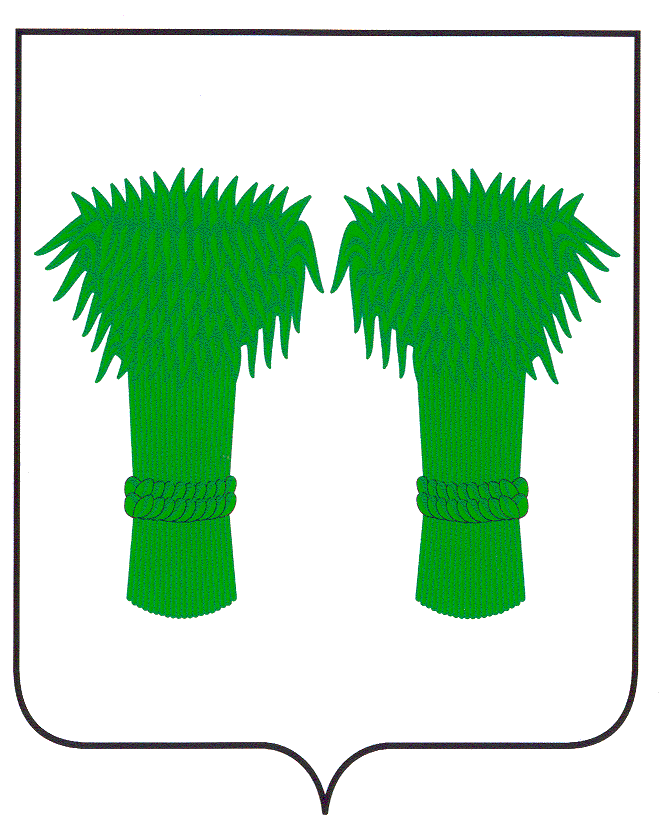 МУНИЦИПАЛЬНЫЙ       ВЕСТНИК                                     информационный бюллетеньОфициальное издание районного Собрания депутатов иадминистрации Кадыйского муниципального районаРОССИЙСКАЯ ФЕДЕРАЦИЯКОСТРОМСКАЯ ОБЛАСТЬАДМИНИСТРАЦИЯ КАДЫЙСКОГО МУНИЦИПАЛЬНОГО РАЙОНАПОСТАНОВЛЕНИЕ« 23    »  сентября  2019 года                                                                                                                                               № 335Об утверждении схемы оповещения населения Кадыйского муниципального районаВ соответствии с Федеральным законом РФ от 21 декабря 1994 года № 68-ФЗ « О защите населения и территорий от чрезвычайных ситуаций природного и техногенного характера», Федеральным Законом РФ от 6 октября 2003 года № 131- ФЗ «Об общих принципах организации местного самоуправления в Российской Федерации», в целях минимизации последствий чрезвычайных ситуаций на территории Кадыйского муниципального района, руководствуясь Уставом Кадыйского муниципального района, администрация Кадыйского муниципального района постановляет:1. Утвердить схему оповещения населения Кадыйского муниципального района в случае получения информации о прогнозируемых неблагоприятных природных явлениях (Приложение 1).2. Начальнику «Единая дежурно-диспетчерская и хозяйственная служба Кадыйского муниципального района»: довести схему оповещения до сотрудником учреждения, отработать действия по порядку оповещения населения в случае получения сотрудниками ЕДДС информации о прогнозируемых неблагоприятных природных явлениях.3. Контроль за исполнением настоящего постановления возложить на первого заместителя главы администрации Кадыйского муниципального района.4. Настоящее постановление вступает в силу с момента подписания и подлежит опубликованию. Глава администрацииКадыйского муниципального района        В.В. ЗайцевПриложение 1к постановлению администрации Кадыйского муниципального районаот_23.09__2019 №_335ТИПОВАЯ СХЕМАОповещения населения в случае получения информации о прогнозируемых неблагоприятных природных явлениях ЕДДС Кадыйского муниципального районаРОССИЙСКАЯ ФЕДЕРАЦИЯКОСТРОМСКАЯ ОБЛАСТЬ АДМИНИСТРАЦИЯ КАДЫЙСКОГО МУНИЦИПАЛЬНОГО РАЙОНАП О С Т А Н О В Л Е Н И Е« 20 » сентября 2019 г.                                                                                                                                            № 333   О проведении осеннего месячника сплошной дератизации на территории Кадыйского муниципального районаВ целях реализации Постановления Главного санитарного врача Российской Федерации от 29.08.2006 N 27 «О мерах по борьбе с грызунами и профилактике природно-очаговых, особо опасных инфекционных заболеваний в Российской Федерации», снижения численности грызунов, являющихся хранителями и переносчиками природно-очаговых и особо опасных инфекций, руководствуясь Федеральным законом от 21.11.2011 г. № 323-ФЗ «Об основах охраны здоровья граждан в Российской Федерации», Уставом Кадыйского муниципального района, администрация Кадыйского муниципального района п о с т а н о в л я е т:1. Объявить в период с 01.10.2019 г. по 31.10.2019 г. осенний месячник сплошной дератизации объектов, находящихся на территории Кадыйского муниципального района.2. Рекомендовать руководителям предприятий всех организационно-правовых форм, индивидуальным предпринимателям, гражданам, осуществляющим хозяйственную деятельность:2.1 организовать и провести комплекс дератизационных мероприятий, включающий оценку заселенности объекта грызунами;2.2 обеспечить защиту от проникновения грызунов, уделив особое внимание объектам животноводства, зернохранилищам, продовольственным складам, рынкам продовольственной и непродовольственной торговли, предприятиям пищевой промышленности и общественного питания, лечебно-профилактическим учреждениям, детским дошкольным и школьным учреждениям, объектам жилищно-коммунального хозяйства, подземным коммуникациям, мусорным свалкам, кладбищам;2.3 провести санитарно-гигиенические мероприятия, направленные на обеспечение должного санитарного состояния объекта и прилегающей территории;2.4 обеспечить заключение договоров с дезинфекционными организациями по проведению истребительных  мероприятий  на подведомственных объектах.3. Рекомендовать главам администрации городского поселения п. Кадый и сельских поселений района обеспечить проведение весеннего месячника сплошной дератизации на территории соответствующего поселения.3.1 Предусмотреть выделение финансовых средств и своевременное заключение договоров с дезинфекционными организациями на проведение истребительных обработок от грызунов в подведомственных организациях.4. Итоги проведения осеннего месячника сплошной дератизации на территории Кадыйского муниципального района рассмотреть на заседании санитарно-противоэпидемической комиссии при администрации Кадыйского муниципального района.5. Контроль за исполнением настоящего постановления возложить на заместителя главы по социальным вопросам администрации Кадыйского муниципального района.6. Постановление вступает в силу с момента официального опубликования.Глава администрацииКадыйского муниципального района      В.В.Зайцев   РОССИЙСКАЯ ФЕДЕРАЦИЯКОСТРОМСКАЯ ОБЛАСТЬАДМИНИСТРАЦИЯ КАДЫЙСКОГО МУНИЦИПАЛЬНОГО РАЙОНАПОСТАНОВЛЕНИЕ «   25  »   сентября 2019 г.                                                                                                                                                         № 345	В соответствии со ст. 139 Бюджетного кодекса Российской Федерации, ст. 13 Закона Костромской области от 03.11.2005 года № 310-ЗКО «О межбюджетных отношениях Костромской области», руководствуясь Уставом администрация Кадыйского муниципального района постановляет:Утвердить прилагаемый Порядок предоставления в 2019 году межбюджетного трансферта из районного бюджета бюджетам сельских поселений Кадыйского муниципального района Костромской области на софинансирование расходов по оформлению в муниципальную собственность  земельных участков  из сельскохозяйственного назначения, выделяемых в счет земельных долей, являющихся собственностью поселений.Контроль за выполнением настоящего постановления возложить на заместителя главы администрации Кадыйского  муниципального района по экономике.Настоящее постановление вступает в силу с момента его подписания и подлежит официальному опубликованию.Глава администрацииКадыйского муниципального района    В.В.ЗайцевПриложение к постановлению администрации Кадыйского муниципального районаот «  25 » сентября  2019 года №   345                    Порядок предоставления в 2019 году межбюджетного трансферта из районного бюджетабюджетам сельских поселений Кадыйского муниципального района Костромскойобласти на софинансирование расходов по оформлению в муниципальную собственность  земельных участков  из сельскохозяйственного назначения, выделяемых в счет земельных долей, являющихся собственностью поселений.Настоящий Порядок определяет цели и условия предоставления в 2019 году межбюджетного трансферта, передаваемого бюджетам сельских поселений Кадыйского муниципального района Костромской области (далее сельские поселения) на софинансирование расходов по оформлению в муниципальную собственность  земельных участков  из сельскохозяйственного назначения, выделяемых в счет земельных долей, являющихся собственностью поселений.Межбюджетный трансферт из районного бюджета предоставляется бюджетам сельских поселений на софинансирование расходов по оформлению в муниципальную собственность  земельных участков  из сельскохозяйственного назначения, выделяемых в счет земельных долей, являющихся собственностью поселений.Межбюджетный трансферт из районного бюджета бюджету сельского поселения предоставляется при условии заключения между администрацией Кадыйского муниципального района и администрацией сельского поселения соглашения о предоставлении в 2019 году межбюджетного трансферта из районного бюджета бюджету сельского поселения Кадыйского муниципального района на софинансирование расходов по оформлению в муниципальную собственность  земельных участков  из сельскохозяйственного назначения, выделяемых в счет земельных долей, являющихся собственностью поселений.Межбюджетный трансферт  предоставляется бюджету сельского поселения в соответствии со сводной бюджетной росписью районного бюджета в пределах средств,  предусмотренных на указанные цели в районном бюджете на 2019 год.Межбюджетный трансферт перечисляется финансовым отделом на лицевой счет администратора доходов бюджета сельского поселения.Получателями средств межбюджетного трансферта являются администрации сельских поселений.Учет операций, связанных с использованием межбюджетного трансферта, осуществляется на лицевом счете получателя средств межбюджетного трансферта.Получатель средств межбюджетного процесса представляет в финансовый отдел администрации Кадыйского муниципального района отчет о расходовании предоставленного межбюджетного трансферта ежемесячно, не позднее пятого числа месяца, следующего за отчетным периодом, по форме согласно приложению к настоящему Порядку.Средства межбюджетного  трансферта носят целевой характер и не могут быть использованы на другие цели. В случае использования межбюджетного трансферта не по целевому назначению соответствующие средства взыскиваются в районный бюджет  в установленном порядке.Ответственность за своевременность, полноту и достоверность представления сведений, целевое использование межбюджетного трансферта, возлагается на получателя межбюджетного трансферта. В случае использования межбюджетного трансферта не по целевому назначению, а так же непредставлении получателем межбюджетного трансферта заверенных копий кадастровых паспортов на земельные участки и выписок из Единого государственного реестра недвижимости, подтверждающих право муниципальной собственности на земельные участки, общая площадь которых соответствует площади земельного участка (участков), указанного в справке – расчете на предоставление межбюджетного трансферта, соответствующие средства взыскиваются в районный бюджет в соответствии с бюджетным законодательством Российской Федерации.Не использованный на 31 декабря текущего года остаток межбюджетного трансферта подлежит возврату в районный бюджет.Приложение ОТЧЕТ об осуществлении расходов бюджета __________________сельского поселенияв 2019 году на оформление в собственность сельского поселения земельных участков из земель сельскохозяйственного назначения, выделяемых в счет земельных долей, являющихся собственностью поселений.На «__»_______________2019 годаГлава _____________сельского поселения                                          _________ (подпись)РОССИЙСКАЯ   ФЕДЕРАЦИЯКОСТРОМСКАЯ   ОБЛАСТЬСОБРАНИЕ   ДЕПУТАТОВ   КАДЫЙСКОГО   МУНИЦИПАЛЬНОГО   РАЙОНАР Е Ш Е Н И Е                                                                                                                                                                                                                                                                                               26  сентября 2019 года                                                                                                                                          № 373        О внесении изменений и дополнений          в решение от 25.12.2018 года №  312         «О бюджете Кадыйского муниципального          района на 2019 год».            В соответствии с  постановлением администрации Костромской области от 16.09.2019 года № 361-а «О распределении дотаций бюджетам муниципальных районов (городских округов) Костромской области на поддержку мер по обеспечению сбалансированности бюджетов муниципальных районов (городских округов) Костромской области  в 2019 году» и Законом Костромской области от 16.09.2019 года №586-6-ЗКО  «О внесении изменений  в Закон Костромской области «Об областном бюджете на 2019 год  и плановый период 2020 и 2021 годов»           1.Муниципальному району дополнительно переданы  из областного бюджета:        -  дотация на поддержку мер по обеспечению сбалансированности бюджетов в сумме 14 542,0         тыс.  рублей,субсидия на обеспечение питанием отдельных категорий учащихся муниципальных общеобразовательных организаций в сумме 124,51 тыс. рублей,субсидия на строительство (реконструкцию), капитальный ремонт, ремонт и содержание автомобильных дорог общего пользования населенных пунктов в сумме 2 000,0 тыс. рублей,субсидия на софинансирование расходов по оформлению в муниципальную собственность земельных участков из земель сельскохозяйственного назначения, выделяемых в счет земельных долей в сумме 297,7 тыс. рублей,субвенция на реализацию основных общеобразовательных программ в муниципальных общеобразовательных организациях  в сумме 256,34 тыс. рублей,субвенция на реализацию образовательных программ дошкольного образования в муниципальных дошкольных образовательных организациях в сумме 1 120,35 тыс. рублей.2. Одновременно муниципальному району  уменьшены:субсидия на реализацию мероприятий по устойчивому развитию сельских территорий на сумму 670,75 тыс. рублей,субвенция на осуществление органами местного самоуправления муниципальных районов и городских округов отдельных государственных полномочий по выплате социального пособия на погребение и возмещению стоимости услуг, предоставляемых согласно гарантированному перечню услуг по погребению на сумму 100,0 тыс. рублей.3. Передать из бюджета муниципального района в бюджет Вешкинского сельского поселения иные межбюджетные трансферты на ремонт дорожного покрытия в сумме 2 000,0 тыс. рублей за счет субсидии из областного бюджета.Передать из бюджета муниципального района в бюджет Екатеринкинского сельского поселения иные межбюджетные трансферты  на осуществление части полномочий по решению вопросов местного значения в соответствии с заключенными соглашениями на оформление в муниципальную собственность земельных участков из земель сельскохозяйственного назначения, выделяемых в счет земельных долей за счет субсидии из областного бюджета  в сумме 297,7 тыс. рублей.Увеличить   передачу из бюджета муниципального района иных межбюджетных трансфертов в  бюджеты  поселений на 1300,0 тыс. рублей, в том числе Екатеринкинскому с/п — 200,0 тыс.рублей,  Завражному с/п — 200,0 тыс. рублей, Чернышевскому с/п — 200,0 тыс. рублей, Вешкинскому с/п — 200,0  тыс. рублей, Паньковскому с/п — 400,0 тыс. рублей, Столпинскому с/п — 100,0 тыс. рублей.	   Учитывая изложенное                                               Собрание депутатов решило             1.       В  пункт 1  решения Собрания   депутатов  от  25.12.2018   года    № 312    «О   бюджете Кадыйского муниципального    района   на  2019 год»   слова   «Общий  объем  доходов   бюджета муниципального района в сумме 242 324,9 тыс. руб., в том числе объем безвозмездных поступлений из  бюджетов других уровней  в   сумме   197 348,9 тыс.  руб., общий   объем    расходов      бюджета муниципального района в сумме 245 375,2 тыс. руб., дефицит бюджета муниципального района в сумме 3 050,2 тыс. руб.» заменить словами «Общий объем доходов бюджета муниципального района в сумме 259 895,0 тыс. руб.,  в   том   числе объем безвозмездных поступлений из бюджетов других уровней в сумме  214 919,0 тыс. руб., общий объем расходов бюджета муниципального района в сумме  262 945,3 тыс.  руб.,  дефицит бюджета муниципального района в сумме 3 050,3 тыс. руб.»           2.         Утвердить в  бюджете муниципального района на 2019 год поступления доходов   по группам,   подгруппам,   статьям   и   подстатьям   классификации   доходов   согласно приложению № 1 к настоящему решению.Утвердить    распределение   расходов   бюджета  муниципального  района на 2019 год по разделам   и     подразделам,     целевым     статьям   и   видам    расходов функциональной классификации согласно приложению № 2 к настоящему решению.4.      Утвердить на 2019 год объем иных межбюджетных трансфертов в сумме 14 900,0 тыс. рублей согласно приложению № 3 к настоящему решению.5.    Утвердить на 2019 год объем иных межбюджетных трансфертов  на осуществление части полномочий по решению вопросов местного значения в соответствии с заключенными соглашениями в сумме 375,7 тыс. рублей согласно приложению № 4 к настоящему решению.  6.         Настоящее решение вступает в силу с момента официального  опубликования.Глава  Кадыйского                                                              Председатель Собрания депутатов            муниципального района      В.В. Зайцев                           Кадыйского муниципального района    М.А. Цыплова                                                                                                                               Приложение 3                                                                                                              к решению Собрания депутатовКадыйского муниципального района                                                                                                              №  373   от  26 сентября 2019 годаР а с п р е д е л е н и еИные межбюджетные трансферты бюджетамсельских поселений  из бюджета  муниципального района на 2019 годРОССИЙСКАЯ   ФЕДЕРАЦИЯКОСТРОМСКАЯ  ОБЛАСТЬСОБРАНИЕ ДЕПУТАТОВ КАДЫЙСКОГО МУНИЦИПАЛЬНОГО РАЙОНАРЕШЕНИЕ26 сентября 2019 года                                                                                                                                                    № 374О внесении  изменений  в  решениеСобрания депутатов Кадыйскогомуниципального района от 25.12.2018г.№ 312   «О бюджете  Кадыйскогомуниципального района  на  2019год»В  соответствии  с  приказом  Министерства финансов  Российской  Федерации  от 08.06.2018г. №132н  «О Порядке формирования и применения кодов бюджетной классификации Российской Федерации, их структуре и принципах назначения»,  Собрание депутатов  решило:1.Внести изменения  в  приложение  2 к  решению Собрания  депутатов  Кадыйского муниципального района от  25 декабря 2018года № 312 «О бюджете Кадыйского муниципального района  на  2019год»  и утвердить перечень главных администраторов доходов бюджета Кадыйского муниципального района в  новой  редакции согласно приложению   1  к  настоящему  решению.2.Настоящее  решение вступает  в  силу с  момента  официального опубликования.Глава  Кадыйского                                                                Председатель Собрания депутатов            муниципального района      В.В. Зайцев                           Кадыйского муниципального района    М.А. ЦыпловаПриложение   1                                                                        к решению Собрания депутатовКадыйского муниципального района                                                                                            «26» сентября  2019 года    №   374                                               ПЕРЕЧЕНЬ  ГЛАВНЫХ АДМИНИСТРАТОРОВ ДОХОДОВ БЮДЖЕТА  КАДЫЙСКОГО МУНИЦИПАЛЬНОГО РАЙОНАИ ЗАКРЕПЛЕННЫЕ ЗА НИМИ ВИДЫ (ПОДВИДЫ) ДОХОДОВ  БЮДЖЕТАРОССИЙСКАЯ  ФЕДЕРАЦИЯКОСТРОМСКАЯ  ОБЛАСТЬСОБРАНИЕ ДЕПУТАТОВ КАДЫЙСКОГО МУНИЦИПАЛЬНОГО РАЙОНАР Е Ш Е Н И Е26  сентября 2019 года                                                                                                                                                     №   375О внесении изменений в решениеСобрания депутатов Кадыйскогомуниципального района № 367от 28.08.2019 года        В соответствии с подпунктом 2 пункта 10 решения Собрания депутатов Кадыйского муниципального района №312 от 25.12.2018 года «О бюджете Кадыйского муниципального района на 2019 год»           Собрание  депутатов  решило:Приложение к Положению об оплате труда  лиц,  замещающих  муниципальные  должности   Кадыйского  муниципального  района Костромской области на постоянной основе изложить в новой редакции (приложение 1).     2. Приложение №1 к Положению об оплате труда лиц, замещающих должности муниципальной службы Кадыйского муниципального района Костромской области изложить в  новой редакции (приложение 2).     3. Приложение №2 к Положению об оплате труда лиц, замещающих должности муниципальной службы Кадыйского муниципального района Костромской области изложить в  новой редакции (приложение 3).     4. Настоящее  решение  вступает  в  силу с 1 октября 2019 года и подлежит официальному опубликованию.Глава Кадыйского                                                                                                       Председатель  Собрания  депутатов                        муниципального   района                                                                                          Кадыйского  муниципального района                                    В.В.Зайцев                                                                                                                                            М.А. ЦыпловаПриложение №1к решению Собрания депутатов Кадыйского муниципального района Костромской области от 26 сентября 2019 года № 375   Приложение к Положению об оплате труда лиц, замещающих  муниципальные должности Кадыйского муниципального района Костромской областина постоянной основеРазмеры должностных окладов, ежемесячной надбавки к должностному окладу за сложность и напряженность работы, ежемесячного денежного поощрения лиц, замещающих муниципальные должности Кадыйского муниципального района Костромской областиПриложение №2к решению Собрания депутатов Кадыйского муниципального района Костромской области от 26 сентября 2019 года №  375  Приложение №1к Положению об оплате труда лиц, замещающих  должности муниципальной службы Кадыйского муниципального района Костромской областиРазмеры должностных окладов муниципальныхслужащих Кадыйского муниципального района Костромской областиПриложение №3к решению Собрания депутатов Кадыйского муниципального района Костромской области от 26 сентября 2019 года № 375   Приложение №2к Положению об оплате труда лиц, замещающих должности муниципальной службы Кадыйского муниципального района Костромской областиРазмер ежемесячной надбавки к должностному окладумуниципальных служащих Кадыйского муниципального района Костромской области за классный чинРОССИЙСКАЯ  ФЕДЕРАЦИЯКОСТРОМСКАЯ  ОБЛАСТЬСОБРАНИЕ ДЕПУТАТОВ КАДЫЙСКОГО МУНИЦИПАЛЬНОГО РАЙОНАР Е Ш Е Н И ЕОт  26 сентября  2019 г.                                                                                                                                                № 376О внесении изменений в решениеСобрания депутатов Кадыйскогомуниципального района №352от 31.05.2019 годаВ соответствии с подпунктом 2 пункта 10 решения Собрание депутатов Кадыйского муниципального района №312 от 25.12.2018 года «О бюджете Кадыйского муниципального района на 2019 год» Собрание депутатов решило :1. Приложение №1 к решению Собрания депутатов Кадыйского муниципального района №352 от 31.05.2019 года «О системе оплаты труда работников муниципальных органов Кадыйского муниципального района, замещающих должности, не являющиеся должностями муниципальной службы Кадыйского муниципального района» изложить в новой редакции (Приложение 1).Глава Кадыйского                                                                                                       Председатель  Собрания  депутатов                        муниципального   района                                                                                          Кадыйского  муниципального района                                    В.В.Зайцев                                                                                                                                            М.А. ЦыпловаПриложение 1к решению Собрания депутатов  Кадыйского муниципального районаот  26 сентября  2019 года  №   376Размеры должностных окладов работников, замещающих должности, не являющиеся должностями муниципальной службы Кадыйского муниципального районаРОССИЙСКАЯ ФЕДЕРАЦИЯКОСТРОМСКАЯ ОБЛАСТЬСОБРАНИЕ ДЕПУТАТОВ КАДЫЙСКОГО МУНИЦИПАЛЬНОГО РАЙОНАРЕШЕНИЕот   26 сентября    2019 года                                                                                                                                               №   377                                                                   
 Об утверждении Положения о порядке проведения осмотра зданий, сооружений в целях оценки их технического состояния и надлежащего технического обслуживания в соответствии с требованиями технических регламентов к конструктивным и другим характеристикам надежности и безопасности объектов, требованиями проектной документации указанных объектов на территории Кадыйского муниципального района Костромской области     В соответствии с Градостроительным кодексом Российской Федерации, Федеральным законом от  № 131-ФЗ «Об общих принципах организации местного самоуправления в Российской Федерации», Закона Костромской области от  года № 169-6-ЗКО "О внесении изменения в статью 1 Закона Костромской области "О закреплении за сельскими поселениями Костромской области вопросов местного значения", руководствуясь  Уставом муниципального образования Кадыйский муниципальный район Костромской области, Собрание депутатов Кадыйского муниципального района РЕШИЛО:      1. Утвердить Положение о порядке проведения осмотра зданий, сооружений в целях оценки их технического состояния и надлежащего технического обслуживания в соответствии с требованиями технических регламентов к конструктивным и другим характеристикам надежности и безопасности объектов, требованиями проектной документации указанных объектов на территории Кадыйского муниципального района Костромской области (Приложение).2. Решение вступает в силу со дня его официального опубликования. Глава Кадыйского                                                                                                       Председатель  Собрания  депутатов                        муниципального   района                                                                                          Кадыйского  муниципального района                                    В.В.Зайцев                                                                                                                                            М.А. ЦыпловаПриложение                                                                                                                                     УТВЕРЖДЕНО                    решением Собрания депутатов                                                                          Кадыйского муниципального района                                                           от 26 сентября 2019 года № 377Положениео порядке проведения осмотра зданий, сооружений, в  целях оценки их технического состояния и надлежащего технического обслуживания в соответствии с требованиями технических регламентов к конструктивными другим характеристикам надежности и безопасности объектов, требованиями проектной документации указанных объектов на территории Кадыйского муниципального района Костромской области1. Общие положения       1.1. Настоящее положение о порядке проведения осмотра зданий, сооружений, в целях оценки их технического состояния и надлежащего технического обслуживания в соответствии с требованиями технических регламентов к конструктивным и другим характеристикам надежности и безопасности объектов, требованиями проектной документации указанных объектов (далее – Положение) разработано в соответствии с Градостроительным кодексом Российской Федерации, Федеральным законом от 06.10.2003 № 131-ФЗ «Об общих принципах организации местного самоуправления в Российской Федерации», Закона Костромской области от 29.11.2016 года № 169-6-ЗКО "О внесении изменения в статью 1 Закона Костромской области "О закреплении за сельскими поселениями Костромской области вопросов местного значения", Уставом  муниципального образования Кадыйского муниципального района Костромской области.       1.2. Положение регламентирует порядок, устанавливает процедуру организации и проведения осмотра зданий, сооружений,  в целях оценки их технического состояния и надлежащего технического обслуживания в соответствии с требованиями технических регламентов к конструктивным и другим характеристикам надежности и безопасности объектов, требованиями проектной документации указанных объектов на территории Кадыйского муниципального района Костромской области (далее - осмотр зданий, сооружений).       1.3. Настоящее Положение применяется при проведении осмотра зданий, сооружений, расположенных на территории Кадыйского муниципального района, за исключением случаев, если при эксплуатации таких зданий, сооружений осуществляется государственный контроль (надзор) в соответствии с федеральными законами. 2. Организация и проведение осмотра зданий, сооружений       2.1. Осмотр зданий, сооружений и выдача рекомендаций об устранении выявленных в ходе такого осмотра нарушений в случаях, предусмотренных Градостроительным кодексом Российской Федерации, осуществляется уполномоченным органом администрацией Кадыйского муниципального района Костромской области.       2.2. Осмотр зданий, сооружений, расположенных на территории Кадыйского муниципального района, проводится в случае поступления в Администрацию Кадыйского муниципального района заявления физического или юридического лица о нарушении требований законодательства Российской Федерации к эксплуатации зданий, сооружений, о возникновении аварийных ситуаций в зданиях, сооружениях или возникновении угрозы разрушения зданий, сооружений.        2.3. Предметом осмотра зданий, сооружений является оценка их технического состояния и надлежащего технического обслуживания в соответствии с требованиями технических регламентов к конструктивным и другим характеристикам надежности и безопасности объектов, требованиями проектной документации указанных объектов.      2.4. Осмотр зданий, сооружений проводится межведомственной комиссией, назначенной постановлением администрации Кадыйского муниципального района Костромской области (далее – уполномоченный орган).      2.5. Состав комиссии утверждается  муниципальным правовым актом администрации Кадыйского муниципального района Костромской области.       2.6. Если для проведения осмотра зданий, сооружений требуются специальные познания, к его проведению комиссией привлекаются эксперты, представители экспертных и иных организаций и (или) органов государственного контроля (надзора).       2.7. Заявитель и собственник здания, сооружения или лицо, которое владеет зданием, сооружением на законном основании уведомляются уполномоченным органом о проведении осмотра зданий, сооружений не позднее, чем за три рабочих дня до дня проведения осмотра зданий, сооружений заказным почтовым отправлением с уведомлением о вручении или иным способом, указанным в заявлении физического или юридического лица для участия в проведении осмотра.      В случае поступления заявления о возникновении аварийных ситуаций в зданиях, сооружениях или возникновении угрозы разрушения зданий, сооружений, заявитель и лицо, ответственное за эксплуатацию здания, сооружения, уведомляются уполномоченным органом о проведении осмотра зданий, сооружений незамедлительно с момента издания муниципального правового акта любым доступным способом.      2.8. При осмотре зданий, сооружений проводятся:- обследование исправности строительных конструкций (в т.ч. с использованием современных средств технической диагностики), систем инженерно-технического обеспечения, сетей инженерно-технического обеспечения и их элементов;- проверка журнала эксплуатации здания, сооружения, в который вносятся сведения о датах и результатах проведенных осмотров, контрольных проверок и (или) мониторинга оснований здания, сооружения, строительных конструкций, сетей инженерно-технического обеспечения и систем инженерно-технического обеспечения, их элементов, о выполненных работах по техническому обслуживанию здания, сооружения, о проведении текущего ремонта здания, сооружения, о датах и содержании выданных уполномоченными органами исполнительной власти предписаний об устранении выявленных в процессе эксплуатации здания, сооружения нарушений, сведения об устранении этих нарушений;- иные мероприятия, необходимые для оценки технического состояния и надлежащего технического обслуживания здания, сооружения в соответствии с требованиями технических регламентов к конструктивным и другим характеристикам надежности и безопасности объектов, требованиями проектной документации осматриваемого объекта.       2.9. Срок проведения осмотра зданий, сооружений составляет не более 20 дней со дня регистрации заявления, а в случае поступления заявления о возникновении аварийных ситуаций в зданиях, сооружениях или возникновении угрозы разрушения зданий, сооружений - не более 24 часов с момента регистрации заявления.      2.10. По результатам осмотра зданий, сооружений составляется заключение об осмотре здания, сооружения. К заключению об осмотре здания, сооружения прикладываются материалы технической диагностики осматриваемого здания, сооружения и иные материалы, оформленные в ходе осмотра здания, сооружения (приложение к Положению).      2.11. В случае выявления при проведении осмотра зданий, сооружений нарушений требований технических регламентов к конструктивным и другим характеристикам надежности и безопасности объектов, требований проектной документации указанных объектов в заключении об осмотре зданий, сооружений излагаются рекомендации о мерах по устранению выявленных нарушений.       2.12. Копия заключения об осмотре зданий, сооружений направляется заявителю, лицу, ответственному за эксплуатацию здания, сооружения, в течение трех дней со дня его утверждения, либо вручается указанным лицам под роспись, а в случае проведения осмотра зданий, сооружений на основании заявления о возникновении аварийных ситуаций в зданиях, сооружениях или возникновении угрозы разрушения зданий, сооружений - вручается заявителю, лицу, ответственному за эксплуатацию здания, сооружения, в день проведения осмотра зданий, сооружений.      2.13. В случае выявления нарушений требований технических регламентов к конструктивным и другим характеристикам надежности и безопасности объектов, требований проектной документации указанных объектов Администрация поселения направляет копию заключения об  осмотре  зданий, сооружений в течение трех дней со дня его утверждения в орган, должностному лицу, в компетенцию которых входит решение вопроса о привлечении к ответственности лица, совершившего такое нарушение.      2.14. Сведения о проведенном осмотре зданий, сооружений вносятся в журнал учета осмотров зданий, сооружений, который ведется в Администрации Кадыйского муниципального района Костромской области по форме, включающей:- порядковый номер; - номер и дату проведения осмотра; - наименование объекта; наименование собственника объекта; - место нахождения осматриваемого здания, сооружения;- описание выявленных недостатков; - дату и отметку в получении.        Журнал учета осмотров зданий, сооружений должен быть прошит, пронумерован и удостоверен печатью.      2.15. Осмотр зданий, сооружений не проводится, если при эксплуатации зданий, сооружений осуществляется государственный контроль (надзор) в соответствии с федеральными законами.      В этом случае заявление о нарушении требований законодательства Российской Федерации к эксплуатации зданий, сооружений, о возникновении аварийных ситуаций в зданиях, сооружениях или возникновении угрозы разрушения зданий, сооружений направляется в орган, осуществляющий в соответствии с федеральными законами государственный контроль (надзор) при эксплуатации зданий, сооружений, в течение семи дней со дня регистрации.      Заявителю направляется письменное уведомление об отказе в проведении осмотра зданий, сооружений и о направлении заявления для рассмотрения в орган, осуществляющий в соответствии с федеральными законами государственный контроль (надзор) при эксплуатации зданий, сооружений, в течение семи дней со дня регистрации заявления. 3. Контроль за соблюдением Положения      3.1. Контроль за соблюдением Положения осуществляется главой администрации Кадыйского муниципального района Костромской области.       3.2.  В рамках контроля за соблюдением Положения глава администрации Кадыйского муниципального района Костромской области:координирует деятельность уполномоченных лиц по проведению осмотра зданий, сооружений;осуществляет иные полномочия, предусмотренные муниципальными правовыми актами Кадыйского  муниципального района.  Приложение      к  Положению о порядке проведения осмотра зданий, сооружений в целях оценки их техническогосостояния и надлежащего техническогообслуживания в соответствии с требованиямитехнических регламентов к конструктивным и другим характеристикам надежности и безопасности объектов, требованиями проектной документации указанных объектов на территории Кадыйского муниципального районаЗаключение об осмотре здания, сооружения _________________________                                                      _________________      (дата, время составления)                                                    место составленияНастоящее заключение составлено _____________________________________________________________________ (фамилии, имена, отчества, должности специалистов,____________________________________________________________________________________________________    ответственных за проведение осмотра зданий, сооружений)______________________________________________________________________________________________________________________________________________________________________________________________________(фамилия, имя, отчество, должность должностного лица Администрации Кадыйского муниципального района)___________________________________________________________________________________________________(фамилия, имя, отчество, должность должностного лица Администрации Кадыйского муниципального района)___________________________________________________________________________________________________(фамилия, имя, отчество, должность должностного лица Администрации Кадыйского муниципального района) с   участием  экспертов-специалистов,  представителей   экспертных  и  иныхорганизаций ________________________________________________________________________________________                                                                      (фамилия, имя, отчество, должность, место работы)____________________________________________________________________________________________________на основании заявления _______________________________________________________________________________                                                                     (ФИО гражданина, наименование юридического лица)Объект осмотра: _____________________________________________________________________________________                                                            (наименование здания, сооружения, его место нахождения)При осмотре установлено:_____________________________________________________________________________________________________(подробное описание данных, характеризующих состояние объекта осмотра)_________________________________________________________________________________________________________________________________________________________________________________________________________________________________________________________________________________________________________________________________________________________________________________________________________________________________________________________________________________________________________________________Выявлены (не выявлены) нарушения: ____________________________________________________________________    (в случае выявления указываются нарушения требований технических регламентов, проектной документации)_____________________________________________________________________________________________________  _______________________________________________________________________________________________________________________________________________________________________________________________________________________________________________________________________________________________________________________________________________________________________________________________________________________________________Рекомендации о мерах по устранению выявленных нарушений: ____________________________________________________________________________________________________________________________________________________________________________________________________________________________________________________________________________________________________________________________________________________________________________________________________________________________________При осмотре присутствовали:________________________________________________________________________________________________________(ФИО заявителя, лица, ответственного за эксплуатацию здания, сооружения)_________________________________________________________________________________________________________  __________________________________________________________________________________________________________________________________________________________________________________________________________________Приложения к заключению:_____________________________________________________________________________________________________(материалы технической диагностики осматриваемого здания, сооружения и иные материалы, оформленные в ходе осмотра)Подписи членов комиссии, проводивших осмотр____________________________________________________________________________________________________________ ___________________________   РОССИЙСКАЯ ФЕДЕРАЦИЯКОСТРОМСКАЯ ОБЛАСТЬСОБРАНИЕ ДЕПУТАТОВ КАДЫЙСКОГО МУНИЦИПАЛЬНОГО РАЙОНАРЕШЕНИЕ         от 26 сентября 2019 года                                                                                                                                               №  378                                     В соответствии со статьей 5.1 Градостроительного кодекса Российской Федерации, Федеральным законом от 06.10.2003№131-ФЗ «Об общих принципах организации местного самоуправления в Российской Федерации», Градостроительным Кодексом РФ, Уставом района Совет депутатов решил:1. Утвердить Положение о проведении публичных слушаний, общественных обсуждений по вопросам градостроительной деятельности на территории Кадыйского муниципального района Костромской области согласно приложению.2. Настоящее решение вступает в силу со дня его официального опубликования.Глава Кадыйского                                                                                                       Председатель  Собрания  депутатов                        муниципального   района                                                                                          Кадыйского  муниципального района                                    В.В.Зайцев                                                                                                                                            М.А. ЦыпловаПриложение							      к решению Собрания депутатов								Кадыйского муниципального района Костромской области							   от 26 сентября  №378Положение
о проведении публичных слушаний, общественных обсуждений по вопросам градостроительной деятельности на территории Кадыйского муниципального района Костромской областиНастоящее Положение о порядке организации и проведения публичных слушаний, общественных обсуждений по вопросам градостроительной деятельности на территории Кадыйского муниципального района Костромской области (далее - Положение) разработано в соответствии с Конституцией Российской Федерации, Уставом «Кадыйского муниципального района», определяет порядок организации и проведения публичных слушаний, общественных обсуждений на территории Кадыйского муниципального района Костромскойобласти и направлено на реализацию прав граждан на непосредственное осуществление местного самоуправления.При принятии решений в области градостроительной деятельности результаты публичных слушаний (общественных обсуждений) носят рекомендательный характер.1. Порядок организации и проведения публичных слушаний, общественных обсуждений по вопросам градостроительной деятельности на территории Кадыйского муниципального района Костромской области1.1. Предметом публичных слушаний, общественных обсуждений, проводимых в соответствии с настоящим Положением, являются:а) проект генерального плана муниципального образования, а также проект внесения изменений в генеральный план муниципального образования (за исключением случаев, предусмотренных частью 18 статьи 24 Градостроительного кодекса Российской Федерации);б) проект правил землепользования и застройки муниципального образования, а также проект внесения изменений в правила землепользования и застройки муниципального образования;в) проект планировки территории и проект межевания территории;г) проект решения о предоставлении разрешения на условно разрешенный вид использования земельного участка или объекта капитального строительства;д) проект решения о предоставлении разрешения на отклонение от предельных параметров разрешенного строительства, реконструкции объектов капитального строительства;е) вопросы изменения одного вида разрешенного использования земельных участков и объектов капитального строительства на другой вид такого использования при отсутствии утвержденных правил землепользования и застройки;ж) проекты правил благоустройства и проекты внесения изменений в них.1.2. Процедура проведения общественных обсуждений состоит из следующих этапов:1) оповещение о начале общественных обсуждений;2) размещение проекта, подлежащего рассмотрению на общественных обсуждениях, и информационных материалов к нему на официальном сайте Кадыйского муниципального района в информационно-телекоммуникационной сети "Интернет" (далее в настоящем Положении - официальный сайт) и (или) в государственной или муниципальной информационной системе, обеспечивающей проведение общественных обсуждений с использованием информационно-телекоммуникационной сети "Интернет" (далее также - сеть "Интернет"), либо на региональном портале государственных и муниципальных услуг (далее внастоящем Положении - информационные системы) и открытие экспозиции или экспозиций такого проекта;3) проведение экспозиции проекта, подлежащего рассмотрению на общественных обсуждениях;4) подготовка и оформление протокола общественных обсуждений;5) подготовка и опубликование заключения о результатах общественных обсуждений.1.3. Процедура проведения публичных слушаний состоит из следующих этапов:1) оповещение о начале публичных слушаний;2) размещение проекта, подлежащего рассмотрению на публичных слушаниях, и информационных материалов к нему на официальном сайте и открытие экспозиции или экспозиций такого проекта;3) проведение экспозиции проекта, подлежащего рассмотрению на публичных слушаниях;4) проведение собрания или собраний участников публичных слушаний;5) подготовка и оформление протокола публичных слушаний;6) подготовка и опубликование заключения о результатах публичных слушаний.1.4. В течение всего периода размещения проекта, подлежащего рассмотрению на публичных слушаниях, общественных обсуждениях, и информационных материалов к нему проводится экспозиция такого проекта. В ходе работы экспозиции проводится консультирование посетителей экспозиции, распространение информационных материалов о проекте, подлежащем рассмотрению на общественных обсуждениях или публичных слушаниях. 1.5. В период размещения проекта, подлежащего рассмотрению на общественных обсуждениях, и информационных материалов к нему, и проведения экспозиции такого проекта участники общественных обсуждений прошедшие, в соответствии с пунктом 1.12., 1.13. настоящего Положения идентификацию, имеют право вносить предложения и замечания, касающиеся такого проекта:1) посредством официального сайта или информационных систем; 2) в письменной форме в адрес организатора общественных обсуждений;3) посредством записи в журнале учета посетителей экспозиции проекта, подлежащего рассмотрению на общественных обсуждениях.1.6. Форма журнала учета посетителей экспозиции проекта устанавливается Приложением 1 к настоящему Положению.1.7. В период размещения проекта, подлежащего рассмотрению на публичных слушаниях, и информационных материалов к нему и проведения экспозиции такого проекта участники публичных слушаний, прошедшие в соответствии с пунктами 1.12., 1.13. настоящего Положения идентификацию, имеют право вносить предложения и замечания, касающиеся такого проекта:1) в письменной или устной форме в ходе проведения собрания участников публичных слушаний;2) в письменной форме в адрес организатора публичных слушаний;3) посредством записи в журнале учета посетителей экспозиции проекта, подлежащего рассмотрению на публичных слушаниях.1.8. Предложения и замечания, внесенные в соответствии с пунктами 1.5., 1.7 настоящего Положения, подлежат регистрации, а также обязательному рассмотрению организатором публичных слушаний, общественных обсуждений, за исключением случая, предусмотренного пунктом 1.17. настоящего Положения.1.9.Участниками публичных слушаний, общественных обсуждений по проектам генеральных планов, проектам правил землепользования и застройки, проектам правил благоустройства территорий, проектам, предусматривающим внесение изменений в один из указанных утвержденных документов, являются граждане, постоянно проживающие на территории, в отношении которой подготовлены данные проекты, правообладатели находящихся в границах этой территории земельных участков и (или) расположенных на них объектов капитального строительства, а также правообладатели помещений, являющихся частью указанных объектов капитального строительства.1.10.Участниками публичных слушаний, общественных обсуждений по проектам решений о предоставлении разрешения на условно разрешенный вид использования земельного участка или объекта капитального строительства, проектам решений о предоставлении разрешения на отклонение от предельных параметров разрешенного строительства, реконструкции объектов капитального строительства  являются  граждане, постоянно проживающие в пределах территориальной зоны, в границах которой расположен земельный участок или объект капитального строительства, в отношении которых подготовленыданные проекты, правообладатели находящихся в границах этой территориальной зоны земельных участков и (или) расположенных на них объектов капитального строительства, граждане, постоянно проживающие в границах земельных участков, прилегающих к земельному участку, в отношении которого подготовлены данные проекты, правообладатели таких земельных участков или расположенных на них объектов капитального строительства, правообладатели помещений, являющихся частью объекта капитального строительства, в отношении которого подготовлены данные проекты, а в случае, предусмотренном частью 3 статьи 39 Градостроительного Кодекса Российской Федерации, также правообладатели земельных участков и объектов капитального строительства, подверженных риску негативного воздействия на окружающую среду в результате реализации данных проектов.1.11. Участниками публичных слушаний, общественных обсуждений по проектам планировки территории, проектам межевания территории являются граждане, постоянно проживающие на территории, в отношении которой подготовлены данные проекты, правообладатели находящихся в границах этой территории земельных участков и (или) расположенных на них объектов капитального строительства, а также правообладатели помещений, являющихся частью указанных объектов капитального строительства.1.12. Участники общественных обсуждений или публичных слушаний в целях идентификации представляют сведения о себе (фамилию, имя, отчество (при наличии), дату рождения, адрес места жительства (регистрации) - для физических лиц; наименование, основной государственный регистрационный номер, место нахождения и адрес - для юридических лиц) с приложением документов, подтверждающих такие сведения. Участники общественных обсуждений или публичных слушаний, являющиеся правообладателями соответствующих земельных участков и (или) расположенных на них объектов капитального строительства и (или) помещений, являющихся частью указанных объектов капитального строительства, также представляют сведения соответственно о таких земельных участках, объектах капитального строительства, помещениях, являющихся частью указанных объектов капитального строительства, из Единого государственного реестра недвижимости и иные документы, устанавливающие или удостоверяющие их права на такие земельные участки, объекты капитального строительства, помещения, являющиеся частью указанных объектов капитального строительства.1.13. Не требуется представление указанных в пункте 1.12. настоящего Положения документов, подтверждающих сведения об участниках общественных обсуждений (фамилию, имя, отчество (при наличии), дата рождения, адрес места жительства (регистрации) - для физических лиц; наименование, основной государственный регистрационный номер, место нахождения и адрес - для юридических лиц), если данными лицами вносятся предложения и замечания, касающиеся проекта, подлежащего рассмотрению на общественных обсуждениях, посредством официального сайта или информационных систем (при условии, что эти сведения содержатся на официальном сайт или в информационных системах). При этом для подтверждения сведений, указанных в пункте 1.12. настоящего Положения, может использоваться единая система идентификации и аутентификации.1.14. Обработка персональных данных участников общественных обсуждений или публичных слушаний осуществляется с учетом требований, установленных Федеральным законом от 27.07.2006 №152-ФЗ «О персональных данных».1.15. Предложения и замечания, внесенные в соответствии с пунктами 1.5, 1.7 настоящего Положения, не рассматриваются в случае выявления факта представления участником общественных обсуждений или публичных слушаний недостоверных сведений.1.18. Публичные слушания, общественные обсуждения назначаются постановлением главы Кадыйского муниципального района.1.19. В постановлении главы Кадыйского муниципального района о проведении публичных слушаний, общественных обсуждений указываются конкретные сроки проведения публичных слушаний, общественных обсуждений, а также организатор публичных слушаний, общественных обсуждений.2. Организатор публичных слушаний, общественных обсуждений по вопросам градостроительной деятельности на территории Кадыйского муниципального района Костромской области2.1. Организатором публичных слушаний, общественных обсуждений по вопросам градостроительной деятельности на территории Кадыйского муниципального района Костромской области является комиссия по подготовке проектов правил землепользования и застройки сельских поселений Кадыйского муниципального района.2.2. Комиссия по подготовке проектов правил землепользования и застройки сельских поселений Кадыйского муниципального района (далее - Комиссия) - постоянно действующий коллегиальный орган при администрации Кадыйского муниципального района, состав и порядок деятельности которой утверждается постановлением администрации Кадыйского муниципального района.2.3. Организатором публичных слушаний, общественных обсуждений обеспечивается равный доступ к проекту, подлежащему рассмотрению на публичных слушаниях, общественных обсуждениях, всех участников публичных слушаний, общественных обсуждений (в том числе путем предоставления при проведении общественных обсуждений доступа к официальному сайту, информационным системам в многофункциональных центрах предоставления государственных и муниципальных услуг и (или) помещениях органов государственной власти субъектов Российской Федерации, органов местного самоуправления, подведомственных им организаций).3. Срок проведения публичных слушаний, общественных обсуждений по вопросам градостроительной деятельности на территории Кадыйского муниципального района Костромской области3.1. Публичные слушания, общественные обсуждения по проекту генерального плана муниципального образования, а также по внесению в него изменений проводятся в срок не менее одного и не более трех месяцев с момента оповещения жителей муниципального образования о времени и месте их проведения до дня опубликования заключения о результатах публичных слушаний, общественных обсуждений.3.2. Публичные слушания, общественные обсуждения по проекту правил землепользования и застройки муниципального образования, а также по внесению в них изменений проводятся в срок не менее двух месяцев и не более четырех месяцев со дня опубликования такого проекта до дня опубликования заключения о результатах публичных слушаний, общественных обсуждений.3.3. Публичные слушания, общественные обсуждения по проекту планировки территории и проекту межевания территории проводятся в срок не менее одного и не более трех месяцев со дня оповещения жителей муниципального образования и времени и месте их проведения до дня опубликования заключения о результатах публичных слушаний, общественных обсуждений.3.4. Публичные слушания, общественные обсуждения по проекту решения о предоставлении разрешения на условно разрешенный вид использования земельного участка или объекта капитального строительства, по проекту решения о предоставлении разрешения на отклонение от предельных параметров разрешенного строительства, реконструкции объектов капитального строительства проводятся в срок не более одного месяца с момента оповещения жителей муниципального образования о времени и месте их проведения до дня опубликования заключения о результатах публичных слушаний, общественных обсуждений.3.5. Срок проведения публичных слушаний, общественных обсуждений по проектам правил благоустройства территорий со дня опубликования оповещения о начале публичных слушаний, общественных обсуждений до дня опубликования заключения о результатах публичных слушаний, общественных обсуждений не может быть менее одного месяца и более трех месяцев.4. Официальный сайт и (или) информационные системы, обеспечивающие проведение публичных слушаний, общественных обсуждений по вопросам градостроительной деятельности на территории Кадыйского муниципального района Костромской области4.1. Размещение проектов, подлежащих рассмотрению на общественных обсуждениях, и информационных материалов к ним производится на официальном сайте Кадыйского муниципального района в информационно-телекоммуникационной сети "Интернет (или) в государственной или муниципальной информационной системе, обеспечивающей проведение общественных обсуждений с использованием информационно-телекоммуникационной сети "Интернет", либо на региональном портале государственных и муниципальных услуг (далее в настоящем Положении - информационные системы).4.2. Размещение проектов, подлежащих рассмотрению на публичных слушаниях, и информационных материалов к ним производится на официальном сайте Кадыйского муниципального района в информационно-телекоммуникационной сети "Интернет" 4.3. Официальный сайт и информационные системы должны обеспечивать возможность:1) проверки участниками общественных обсуждений полноты и достоверности отражения на официальном сайте и (или) в информационных системах внесенных ими предложений и замечаний;2) представления информации о результатах общественных обсуждений, количестве участников общественных обсуждений.5. Требования к информационным стендам, на которых размещаются оповещения о начале публичных слушаний, общественных обсуждений по вопросам градостроительной деятельности на территории Кадыйского муниципального района Костромской области5.1. Информационные стенды, на которых размещаются оповещения о начале публичных слушаний, общественных обсуждений слушаний выполняются на пластиковой, деревянной или металлической основе, с текстом нанесенным методом аппликации или полноцветной печати. Изображения на стенде выполняются самоклеющими пленками или методом крепления к основанию стенда листов бумажной основы формата не менее А4 с оповещением о начале публичных слушаний, общественных обсуждений.5.2. Информационные стенды могут быть в виде информационной стойки, с напольным держателем и карманами для размещения в них оповещений на листах бумажной основы формата не менее А4 и информации о проведении публичных слушаний, общественных обсуждений. Количество и виды карманов могут быть любые. Информационная стойка изготавливается из пластика, металла, оргстекла или композитного материала.5.3. Информационные стенды размещаются на видном, доступном для обеспечения граждан Кадыйского муниципального района информацией о проведении публичных слушаний, общественных обсуждений, месте около зданий, уполномоченных на проведение публичных слушаний, общественных обсуждений, в местах массового скопления граждан, и в иных местах, расположенных на территории, в отношении которой подготовлены соответствующие проекты, или в границах территориальных зон или земельных участков, в пределах которой проводятся публичных слушаний, общественных обсуждений. 5.4. Высота размещения информационного стенда или стойки рассчитывается на средний человеческий рост (не выше  и не ниже ). 5.5. Информация должна размещаться с использованием размера шрифта, обеспечивающего свободное ее восприятие с места доступного пользователю информацией. Сочетание цветов шрифта и фона, на котором расположен шрифт, а также сочетание указанных цветов и цвета информационного стенда должно соответствовать требованиям эстетики и колористки.5.6. В целях информирования граждан, являющихся инвалидами по зрению, размещаемая на информационных стендах информация может быть выполнена с применением рельефно-точечного шрифта Брайля. 6. Форма оповещения о начале публичных слушаний, общественных обсуждений, порядок подготовки и форма протокола публичных слушаний, общественных обсуждений, порядок подготовки и форма заключения о результатах публичных слушаний, общественных обсуждений6.1. Оповещение о начале публичных слушаний, общественных обсуждений оформляется в виде приложения к постановлению главы Гатчинского муниципального района о проведении публичных слушаний, общественных обсуждений.6.2. Оповещение о начале общественных обсуждений, публичных слушаний:1) не позднее, чем за семь дней до дня размещения на официальном сайте или в информационных системах проекта, подлежащего рассмотрению на публичных слушаниях, общественных обсуждениях, подлежит опубликованию в средствах массовой информации – газете «Роднойкрай»;2) размещается на информационных стендах, требования к которым установлено в разделе 5 настоящего Положения, оборудованных около зданий, уполномоченных на проведение публичных слушаний, общественных обсуждений, в местах массового скопления граждан, и в иных местах, расположенных на территории, в отношении которой подготовлены соответствующие проекты, или в границах территориальных зон или земельных участков, в пределах которой проводятся публичных слушаний, общественных обсуждений.6.3. Форма оповещения о начале общественных обсуждений устанавливается Приложением 2 к настоящему Положению.6.4. Форма оповещения о начале публичных слушаний устанавливается Приложением 3 к настоящему Положению.6.5. Организатор публичных слушаний, общественных обсуждений подготавливает и оформляет протокол публичных слушаний, общественных обсуждений, в котором указываются:1) дата оформления протокола публичных слушаний, общественных обсуждений;2) информация об организаторе публичных слушаний, общественных обсуждений;3) информация, содержащаяся в опубликованном оповещении о начале публичных слушаний, общественных обсуждений, дата и источник его опубликования;4) информация о сроке, в течение которого принимались предложения и замечания участников публичных слушаний, общественных обсуждений, о территории, в пределах которой проводятся публичные слушания, общественные обсуждения;5) все предложения и замечания участников публичных слушаний, общественных обсуждений с разделением на предложения и замечания граждан, являющихся участниками публичных слушаний, общественных обсуждений и постоянно проживающих на территории, в пределах которой проводятся публичные слушания, общественные обсуждения, и предложения, и замечания иных участников публичных слушаний, общественных обсуждений.6.6. К протоколу общественных обсуждений или публичных слушаний прилагается перечень, принявших участие в рассмотрении проекта участников публичных слушаний, общественных обсуждений, включающий в себя сведения об участниках общественных обсуждений или публичных слушаний (фамилия, имя, отчество (при наличии), дата рождения, адрес места жительства (регистрации) - для физических лиц; наименование, основной государственный регистрационный номер, место нахождения и адрес - для юридических лиц).6.7. Участник публичных слушаний, общественных обсуждений, который внес предложения и замечания, касающиеся проекта, рассмотренного на публичных слушаниях, общественных обсуждениях, имеет право получить выписку из протокола публичных слушаний, общественных обсуждений, содержащую внесенные этим участником предложения и замечания.6.8. Форма протокола публичных слушаний, общественных обсуждений устанавливается Приложением 4 к настоящему Положению.6.9. Протокол публичных слушаний, общественных обсуждений подготавливается в течении 3 рабочих дней со дня окончания приема предложений и замечаний по проекту, рассматриваемому на публичных слушаниях, общественных обсуждениях.6.10. На основании протокола публичных слушаний, общественных обсуждений организатор публичных слушаний, общественных обсуждений осуществляет подготовку заключения о результатах публичных слушаний, общественных обсуждений.6.11. В заключении о результатах публичных слушаний, общественных обсуждений указываются:1) дата оформления заключения о результатах публичных слушаний, общественных обсуждений;2) наименование проекта, рассмотренного на публичных слушаниях, общественных обсуждениях, сведения о количестве участников публичных слушаний, общественных обсуждений, которые приняли участие в публичных слушаниях, общественных обсуждениях;3) реквизиты протокола публичных слушаний, общественных обсуждений, на основании которого подготовлено заключение о результатах публичных слушаний, общественных обсуждений;4) содержание внесенных предложений и замечаний участников публичных слушаний, общественных обсуждений с разделением на предложения и замечания граждан, являющихся участниками публичных слушаний, общественных обсуждений и постоянно проживающих на территории, в пределах которой проводятся публичных слушаний, общественных обсуждений, и предложения, и замечания иных участников публичных слушаний, общественных обсуждений. В случае внесения несколькими участниками публичных слушаний, общественных обсуждений одинаковых предложений и замечаний допускается обобщение таких предложений и замечаний;5) аргументированные рекомендации организатора публичных слушаний, общественных обсуждений о целесообразности или нецелесообразности учета внесенных участниками публичных слушаний, общественных обсуждений предложений и замечаний и выводы по результатам публичных слушаний, общественных обсуждений.6.12. Заключение о результатах публичных слушаний, общественных обсуждений подлежит опубликованию в средствах массовой информации – газете «Родной край», на официальном сайте и (или) в информационных системах.6.13. Форма заключения о результатах публичных слушаний, общественных обсуждений устанавливается Приложением 5 к настоящему Положению.6.14. Заключение о результатах публичных слушаний, общественных обсуждений подготавливается в течении 5 рабочих дней со дня окончания приема предложений и замечаний по проекту, рассматриваемому на публичных слушаниях, общественных обсуждениях.7. Порядок проведения экспозиции проекта, подлежащего рассмотрению на публичных слушаниях, общественных обсуждениях и порядок консультирования посетителей проекта, подлежащего рассмотрению на публичных слушаниях, общественных обсуждениях 7.1. Экспозиция проекта, подлежащего рассмотрению на публичных слушаниях, общественных обсуждениях, открывается в день размещения проекта на официальном сайте в сети «Интернет» или в информационных системах. 7.2. Консультирование посетителей экспозиции проекта, подлежащего рассмотрению на общественных обсуждений или публичных слушаний, осуществляется в рабочие дни, с 8.00 ч до 12.00 ч и с 13.00 ч до 17.00 ч. 7.3. Консультирование посетителей осуществляется представителями органа, уполномоченного постановлением главы Кадыйского муниципального района о назначении публичных слушаний, общественных обсуждений. Приложение 1к Положению о проведении публичных слушаний, общественных обсуждений повопросам градостроительной деятельности на территории Кадыйскогомуниципального района Костромской областиЖурнал учета посетителей экспозиции проекта____________________________________________(наименование проекта)Приложение 2к Положению о проведении публичных слушаний, общественных обсуждений повопросам градостроительной деятельности на территории Кадыйскогомуниципального района Костромской областиОповещениео начале общественных обсужденийКомиссия по подготовке проектов правил землепользования и застройки сельских поселений Кадыйского муниципального района оповещает о начале общественных обсуждений.Информация о проекте, подлежащем рассмотрению на общественных обсуждениях: ______________________________________________________.Перечень информационных материалов к проекту: _________________.Порядок и срок проведения общественных обсуждений по проекту: ___.Место и дата открытия экспозиции проекта: _______________________.Срок проведения и режим работы экспозиции проекта: ______________.Участниками общественных обсуждений по проекту являются__________________________________________________________.Участники общественных обсуждений в целях идентификации представляют сведения о себе (фамилию, имя, отчество (при наличии), дату рождения, адрес места жительства (регистрации) - для физических лиц; наименование, основной государственный регистрационный номер, место нахождения и адрес - для юридических лиц) с приложением документов, подтверждающих такие сведения.Участники общественных обсуждений, являющиеся правообладателями соответствующих земельных участков и (или) расположенных на них объектов капитального строительства и (или) помещений, являющихся частью указанных объектов капитального строительства, также представляют сведения соответственно о таких земельных участках, объектах капитального строительства, помещениях, являющихся частью указанных объектов капитального строительства, из Единого государственного реестра недвижимости и иные документы, устанавливающие или удостоверяющие их права на такие земельные участки, объекты капитального строительства, помещения, являющиеся частью указанных объектов капитального строительства.Порядок, срок и форма внесения участниками общественных обсуждений предложений и замечаний, касающихся проекта: _____________.Информация об официальном сайте, на котором будет размещен проект и информационные материалы к нему: _________________________________.Информация об информационных системах, в которых будет размещен проект и информационные материалы к нему, с использованием которых будут проводиться общественные обсуждения: _________________________.Приложение 3к Положению о проведении публичных слушаний, общественных обсуждений повопросам градостроительной деятельности на территории Кадыйскогомуниципального района Костромской областиОповещениео начале публичных слушанийКомиссия по подготовке проектов правил землепользования и застройки сельских поселений Кадыйского муниципального района оповещает о начале публичных слушаний.Информация о проекте, подлежащем рассмотрению на публичных слушаниях: ________________________________________________________.Перечень информационных материалов к проекту: _________________.Дата, время и место проведения собрания или собраний участников публичных слушаний _______________________________________________.Порядок и срок проведения публичных слушаний по проекту: ________.Место и дата открытия экспозиции проекта: _______________________.Срок проведения и режим работы экспозиции проекта: ______________.Участниками публичных слушаний по проекту являются____________.Участники публичных слушаний в целях идентификации представляют сведения о себе (фамилию, имя, отчество (при наличии), дату рождения, адрес места жительства (регистрации) - для физических лиц; наименование, основной государственный регистрационный номер, место нахождения и адрес - для юридических лиц) с приложением документов, подтверждающих такие сведения.Участники публичных слушаний, являющиеся правообладателями соответствующих земельных участков и (или) расположенных на них объектов капитального строительства и (или) помещений, являющихся частью указанных объектов капитального строительства, также представляют сведения соответственно о таких земельных участках, объектах капитального строительства, помещениях, являющихся частью указанных объектов капитального строительства, из Единого государственного реестра недвижимости и иные документы, устанавливающие или удостоверяющие их права на такие земельные участки, объекты капитального строительства, помещения, являющиеся частью указанных объектов капитального строительства.Порядок, срок и форма внесения участниками публичных слушаний предложений и замечаний, касающихся проекта: ________________________.Информация об официальном сайте, на котором будет размещен проект и информационные материалы к нему: _________________________________.Приложение 4к Положению о проведении публичных слушаний, общественных обсуждений повопросам градостроительной деятельности на территории Кадыйскогомуниципального района Костромской области                              УТВЕРЖДАЮ                              Председатель комиссии по подготовке проектов правил землепользования и застройки сельских поселений Кадыйского муниципального района                               __________________________________________                                       (Ф.И.О., подпись, дата)Протокол №___общественных обсуждений, публичных слушаний по проекту __________________________________________________________________________________________________________(наименование проекта)
1. Дата оформления протокола общественных обсуждений или публичных слушаний: ______________________________________________________________________________________________________2. Информация об организаторе общественных обсуждений или публичных слушаний: __________________________________________________________________________________________________________3. Информация, содержащаяся в опубликованном оповещении о начале общественных обсуждений или публичных слушаний: ______________________________________________________________________________________________________(текст оповещения)4. Дата и источник опубликования оповещения о начале общественных обсуждений или публичных слушаний: _______________________________________________________________________________________________________5. Информация о сроке, в течение которого принимались предложения и замечания участников общественных обсуждений или публичных слушаний: _______________________________________________________________________________________________________6. Информация о территории, в пределах которой проводятся общественные обсуждения или публичные слушания: _______________________________________________________________________________________________________7. Правовой акт о назначении общественных обсуждений или публичных слушаний (дата, номер, заголовок, публикация): __________________________________________________________________________________________________________8. Сведения о проведении собрания участников публичных слушаний(где и когда проведено, состав и количество участников, сведения о выступлениях заинтересованных лиц и презентации проекта): ______________________________________________________________________________________________________9. Предложения и замечания предложения и замечания участников общественных обсуждений или публичных слушаний, являющихся участниками общественных обсуждений или публичных слушаний и постоянно проживающих на территории в пределах, которой проводятся общественные обсуждения или публичные слушания:10. Предложения и замечания иных участников общественных обсуждений или публичных слушаний:Секретарь комиссии по подготовке проектов правил землепользования и застройки сельских поселений Кадыйского муниципального района                           _______________________________   (Ф.И.О., подпись, дата)                         Приложение 5
к Положению о проведении публичных слушаний, общественных обсуждений по вопросам градостроительной деятельности на территории Кадыйского муниципального района Костромской области                              УТВЕРЖДАЮ
                              Председатель комиссии по подготовке проектов правил землепользования и застройки сельских поселений Кадыйского муниципального района                               __________________________________________                                       (Ф.И.О., подпись, дата)ЗАКЛЮЧЕНИЕО РЕЗУЛЬТАТАХ ОБЩЕСТВЕННЫХ ОБСУЖДЕНИЙ, ПУБЛИЧНЫХ СЛУШАНИЙПО ПРОЕКТУ_________________________________________________________________________________________________________________________________________________________________________________________________________________(наименование проекта)1. Дата оформления заключения о результатах общественных обсуждений или публичныхслушаний: ___________________________________________________________________________________________________________2. Сведения о протоколе общественных обсуждений или публичных слушаний (когда утвержден, дата оформления, номер), на основании которого подготовлено заключение:________________________________________________________________________________________________________3. Общие сведения о проекте, представленном на общественные обсуждения или публичные слушания:______________________________________________________________________________________________________________________________________________________________________________________________________________________4. Заявитель (инициатор публичных слушаний /общественных обсуждений): ______________________________________________________________________________________________________________________________________________________________________________________________________________________5.Организация-разработчик проекта (наименование, юридический адрес, телефон, адрес электронной почты): ___________________________________________________________________________________________________________6. Правовой акт о назначении общественных обсуждений или публичных слушаний (дата, номер, заголовок, опубликование):______________________________________________________________________________________________________________________________________________________________________________________________________________________7. Срок проведения общественных обсуждений или публичных слушаний:______________________________________________________________________________________________________________________________________________________________________________________________________________________8. Формы оповещения о проведении общественных обсуждений или публичных слушаний (название, номер, дата печатных изданий и др. формы):______________________________________________________________________________________________________________________________________________________________________________________________________________________9. Сведения о проведении экспозиции по материалам (где и когда проведена):______________________________________________________________________________________________________________________________________________________________________________________________________________________10. Сведения   о проведении собрания участников   публичных слушаний (где и когда проведено, состав и количество участников, сведения и выступлениях заинтересованных лиц и презентации проекта): ______________________________________________________________________________________________________________________________________________________________________________________________________________________11. Сведения о количестве участников общественных обсуждений или публичных слушаний, которые приняли участие в общественных обсуждениях или публичных слушаниях: ________________________________________________________________________________________________________12. Предложения и замечания участников общественных обсуждений или публичных слушаний, являющихся участниками общественных обсуждений или публичных слушаний и постоянно проживающих на территории в пределах, которой проводятся общественные обсуждения или публичные слушания:13. Предложения и замечания иных участников общественных обсуждений или публичных слушаний:14. Выводы и рекомендации по проведению общественных обсуждений или публичных слушаний по проекту:______________________________________________________________________________________________________________________________________________________________________________________________________Секретарь комиссии по подготовке проектов правил землепользования и застройки сельских поселений Кадыйского муниципального района      _______________________________   (Ф.И.О., подпись, дата)                                      РОССИЙСКАЯ ФЕДЕРАЦИЯКОСТРОМСКАЯ  ОБЛАСТЬСОБРАНИЕ ДЕПУТАТОВ КАДЫЙСКОГО МУНИЦИПАЛЬНОГО РАЙОНАРЕШЕНИЕ26  сентября 2019 года                                                                                                                                     № 380О внесении изменений в решение Собрания депутатов Кадыйского муниципального района от 30.08.2013 г.№ 279В целях приведения нормативного акта в соответствие с действующим законодательством, руководствуясь Уставом Кадыйского муниципального района,Собрание депутатов решило:1. Внести в Решение Собрания депутатов Кадыйского муниципального района от  30.08.2013 г. № 279 «Об утверждении Положения об отделе по делам культуры, туризма, молодежи и спорта  администрации Кадыйского муниципального района Костромской области» (в редакции Решения Собрания депутатов Кадыйского муниципального района от  25.12.2013 г. № 307) следующие изменения:1.1.  В раздел 3. «Функциональная деятельность отдела» внести пункт «3.16. Отдел организует предоставление дополнительного образования детей в соответствующих муниципальных учреждениях сферы культуры».2. Контроль за исполнением постановления возложить на постоянную комиссию Собрания депутатов по бюджету.3. Настоящее решение вступает в силу с момента подписания и подлежит официальному опубликованию.Глава Кадыйского                                                                                                       Председатель  Собрания  депутатов                        муниципального   района                                                                                          Кадыйского  муниципального района                                    В.В.Зайцев                                                                                                                                            М.А. ЦыпловаО порядке предоставления в 2019 году межбюджетного трансферта из районного бюджета бюджетам сельских поселений Кадыйского муниципального района Костромской области на софинансирование расходов по оформлению в муниципальную собственность  земельных участков  из сельскохозяйственного назначения, выделяемых в счет земельных долей, являющихся собственностью поселенийк Порядку предоставления в 2019 году межбюджетного трансферта из районного бюджета бюджетам сельских поселений Кадыйского муниципального района Костромской области на софинансирование расходов по оформлению в муниципальную собственность  земельных участков  из сельскохозяйственного назначения, выделяемых в счет земельных долей, являющихся собственностью поселений № п/пНаименование показателейПлановый объем обязательств на 2019 г. (в соответствии с заключенным Соглашениемфактический объем финансирования расходов с нарастающим итогом на конец отчетного периодаОплачено с нарастающим итогомОстаток средств, руб.Причины не освоения в полном объеме бюджетных средствОбъем выполненных работ по соглашению1Межбюджетный трансферт на софинансирование расходов по оформлению в муниципальную собственность  земельных участков  из сельскохозяйственного назначения, выделяемых в счет земельных долей, являющихся собственностью поселений Приложение 1к решению Собрания депутатовКадыйского муниципального района№  373  от 26 сентября  2019 годаПриложение 1к решению Собрания депутатовКадыйского муниципального района№  373  от 26 сентября  2019 годаПриложение 1к решению Собрания депутатовКадыйского муниципального района№  373  от 26 сентября  2019 годаДОХОДЫбюджета Кадыйского муниципального района на 2019 годДОХОДЫбюджета Кадыйского муниципального района на 2019 годДОХОДЫбюджета Кадыйского муниципального района на 2019 годПлан на годКодНаименование платежей00000000000000000000Неуказанный код дохода259 895 033,0000010000000000000000НАЛОГОВЫЕ И НЕНАЛОГОВЫЕ ДОХОДЫ27 245 400,0000010100000000000000НАЛОГИ НА ПРИБЫЛЬ, ДОХОДЫ10 499 300,0000010102000010000110Налог на доходы физических лиц10 499 300,0000010102010010000110Налог на доходы физических лиц с доходов, источником которых является налоговый агент, за исключением доходов, в отношении которых исчисление и уплата налога осуществляются в соответствии со статьями 227, 2271 и 228 Налогового кодекса Российской Федерации10 224 140,0000010102020010000110Налог на доходы физических лиц с доходов, полученных от осуществления деятельности физическими лицами, зарегистрированными в качестве индивидуальных предпринимателей, нотариусов, занимающихся частной практикой, адвокатов, учредивших адвокатские кабинеты, и других лиц, занимающихся частной практикой в соответствии со статьей 227 Налогового кодекса Российской Федерации28 100,0000010102030010000110Налог на доходы физических лиц с доходов, полученных физическими лицами в соответствии со статьей 228 Налогового кодекса Российской Федерации-2 840,0000010102040010000110Налог на доходы физических лиц в виде фиксированных авансовых платежей с доходов, полученных физическими лицами, являющимися иностранными гражданами, осуществляющими трудовую деятельность по найму на основании патента в соответствии со статьей 2271 Налогового кодекса Российской Федерации249 900,0000010300000000000000НАЛОГИ НА ТОВАРЫ (РАБОТЫ, УСЛУГИ), РЕАЛИЗУЕМЫЕ НА ТЕРРИТОРИИ РОССИЙСКОЙ ФЕДЕРАЦИИ1 715 600,0000010302000010000110Акцизы по подакцизным товарам (продукции), производимым на территории Российской Федерации1 715 600,0000010302231010000110Доходы от уплаты акцизов на дизельное топливо, подлежащие распределению между бюджетами субъектов Российской Федерации и местными бюджетами с учетом установленных дифференцированных нормативов отчислений в местные бюджеты756 500,0000010302241010000110Доходы от уплаты акцизов на моторные масла для дизельных и (или) карбюраторных (инжекторных) двигателей, подлежащие распределению между бюджетами субъектов Российской Федерации и местными бюджетами с учетом установленных дифференцированных нормативов отчислений в местные бюджеты6 800,0000010302251010000110Доходы от уплаты акцизов на автомобильный бензин, подлежащие распределению между бюджетами субъектов Российской Федерации и местными бюджетами с учетом установленных дифференцированных нормативов отчислений в местные бюджеты1 122 000,0000010302261010000110Доходы от уплаты акцизов на прямогонный бензин, подлежащие распределению между бюджетами субъектов Российской Федерации и местными бюджетами с учетом установленных дифференцированных нормативов отчислений в местные бюджеты-169 700,0000010500000000000000НАЛОГИ НА СОВОКУПНЫЙ ДОХОД8 010 500,0000010501000000000110Налог, взимаемый в связи с применением упрощенной системы налогообложения3 946 400,0000010501010010000110Налог, взимаемый с налогоплательщиков, выбравших в качестве объекта налогообложения доходы1 946 923,0000010501011010000110Налог, взимаемый с налогоплательщиков, выбравших в качестве объекта налогообложения доходы1 949 350,0000010501012010000110Налог, взимаемый с налогоплательщиков, выбравших в качестве объекта налогообложения доходы (за налоговые периоды, истекшие до 1 января 2011 года)-2 427,0000010501020010000110Налог, взимаемый с налогоплательщиков, выбравших в качестве объекта налогообложения доходы, уменьшенные на величину расходов1 999 477,0000010501021010000110Налог, взимаемый с налогоплательщиков, выбравших в качестве объекта налогообложения доходы, уменьшенные на величину расходов (в том числе минимальный налог, зачисляемый в бюджеты субъектов Российской Федерации)1 999 477,0000010502000020000110Единый налог на вмененный доход для отдельных видов деятельности3 951 300,0000010502010020000110Единый налог на вмененный доход для отдельных видов деятельности3 951 300,0000010503000010000110Единый сельскохозяйственный налог1 385,0000010503010010000110Единый сельскохозяйственный налог1 385,0000010504000020000110Налог, взимаемый в связи с применением патентной системы налогообложения111 415,0000010504020020000110Налог, взимаемый в связи с применением патентной системы налогообложения, зачисляемый в бюджеты муниципальных районов111 415,0000010800000000000000ГОСУДАРСТВЕННАЯ ПОШЛИНА390 000,0000010803000010000110Государственная пошлина по делам, рассматриваемым в судах общей юрисдикции, мировыми судьями390 000,0000010803010010000110Государственная пошлина по делам, рассматриваемым в судах общей юрисдикции, мировыми судьями (за исключением Верховного Суда Российской Федерации)390 000,0000011100000000000000ДОХОДЫ ОТ ИСПОЛЬЗОВАНИЯ ИМУЩЕСТВА, НАХОДЯЩЕГОСЯ В ГОСУДАРСТВЕННОЙ И МУНИЦИПАЛЬНОЙ СОБСТВЕННОСТИ1 671 300,0000011105000000000120Доходы, получаемые в виде арендной либо иной платы за передачу в возмездное пользование государственного и муниципального имущества (за исключением имущества бюджетных и автономных учреждений, а также имущества государственных и муниципальных унитарных предприятий, в том числе казенных)1 671 300,0000011105010000000120Доходы, получаемые в виде арендной платы за земельные участки, государственная собственность на которые не разграничена, а также средства от продажи права на заключение договоров аренды указанных земельных участков1 595 000,0000011105013050000120Доходы, получаемые в виде арендной платы за земельные участки, государственная собственность на которые не разграничена и которые расположены в границах межселенных территорий муниципальных районов, а также средства от продажи права на заключение договоров аренды указанных земельных участков1 150 000,0000011105013130000120Доходы, получаемые в виде арендной платы за земельные участки, государственная собственность на которые не разграничена и которые расположены в границах городских поселений, а также средства от продажи права на заключение договоров аренды указанных земельных участков445 000,0000011105070000000120Доходы от сдачи в аренду имущества, составляющего государственную (муниципальную) казну (за исключением земельных участков)76 300,0000011105075050000120Доходы от сдачи в аренду имущества, составляющего казну муниципальных районов (за исключением земельных участков)76 300,0000011200000000000000ПЛАТЕЖИ ПРИ ПОЛЬЗОВАНИИ ПРИРОДНЫМИ РЕСУРСАМИ60 000,0000011201000010000120Плата за негативное воздействие на окружающую среду60 000,0000011201010010000120Плата за выбросы загрязняющих веществ в атмосферный воздух стационарными объектами14 300,0000011201040010000120Плата за размещение отходов производства и потребления45 700,0000011201041010000120плата за размещение отходов производства40 000,0000011201042010000120плата за размещение твердых коммунальных отходов5 700,0000011300000000000000ДОХОДЫ ОТ ОКАЗАНИЯ ПЛАТНЫХ УСЛУГ (РАБОТ) И КОМПЕНСАЦИИ ЗАТРАТ ГОСУДАРСТВА4 030 000,0000011301000000000130Доходы от оказания платных услуг (работ)2 634 000,0000011301990000000130Прочие доходы от оказания платных услуг (работ)2 634 000,0000011301995050000130Прочие доходы от оказания платных услуг (работ) получателями средств бюджетов муниципальных районов2 634 000,0000011302000000000130Доходы от компенсации затрат государства1 396 000,0000011302060000000130Доходы, поступающие в порядке возмещения расходов, понесенных в связи с эксплуатацией имущества1 396 000,0000011302065050000130Доходы, поступающие в порядке возмещения расходов, понесенных в связи с эксплуатацией имущества муниципальных районов1 396 000,0000011400000000000000ДОХОДЫ ОТ ПРОДАЖИ МАТЕРИАЛЬНЫХ И НЕМАТЕРИАЛЬНЫХ АКТИВОВ278 700,0000011402000000000000Доходы от реализации имущества, находящегося в государственной и муниципальной собственности (за исключением движимого имущества бюджетных и автономных учреждений, а также имущества государственных и муниципальных унитарных предприятий, в том числе казенных)63 700,0000011402050050000410Доходы от реализации имущества, находящегося в собственности муниципальных районов (за исключением движимого имущества муниципальных бюджетных и автономных учреждений, а также имущества муниципальных унитарных предприятий, в том числе казенных), в части реализации основных средств по указанному имуществу63 700,0000011402053050000410Доходы от реализации иного имущества, находящегося в собственности муниципальных районов (за исключением имущества муниципальных бюджетных и автономных учреждений, а также имущества муниципальных унитарных предприятий, в том числе казенных), в части реализации основных средств по указанному имуществу63 700,0000011406000000000430Доходы от продажи земельных участков, находящихся в государственной и муниципальной собственности215 000,0000011406010000000430Доходы от продажи земельных участков, государственная собственность на которые не разграничена215 000,0000011406013050000430Доходы от продажи земельных участков, государственная собственность на которые не разграничена и которые расположены в границах межселенных территорий муниципальных районов215 000,0000011600000000000000ШТРАФЫ, САНКЦИИ, ВОЗМЕЩЕНИЕ УЩЕРБА590 000,0000011603000000000140Денежные взыскания (штрафы) за нарушение законодательства о налогах и сборах15 300,0000011603010010000140Денежные взыскания (штрафы) за нарушение законодательства о налогах и сборах, предусмотренные статьями 116, 1191, 1192, пунктами 1 и 2 статьи 120, статьями 125, 126, 1261, 128, 129, 1291, 1294, 132, 133, 134, 135, 1351, 1352 Налогового кодекса Российской Федерации15 000,0000011603030010000140Денежные взыскания (штрафы) за административные правонарушения в области налогов и сборов, предусмотренные Кодексом Российской Федерации об административных правонарушениях300,0000011608000010000140Денежные взыскания (штрафы) за административные правонарушения в области государственного регулирования производства и оборота этилового спирта, алкогольной, спиртосодержащей и табачной продукции2 000,0000011608020010000140Денежные взыскания (штрафы) за административные правонарушения в области государственного регулирования производства и оборота табачной продукции2 000,0000011625000000000140Денежные взыскания (штрафы) за нарушение законодательства Российской Федерации о недрах, об особо охраняемых природных территориях, об охране и использовании животного мира, об экологической экспертизе, в области охраны окружающей среды, о рыболовстве и сохранении водных биологических ресурсов, земельного законодательства, лесного законодательства, водного законодательства140 000,0000011625060010000140Денежные взыскания (штрафы) за нарушение земельного законодательства140 000,0000011628000010000140Денежные взыскания (штрафы) за нарушение законодательства в области обеспечения санитарно-эпидемиологического благополучия человека и законодательства в сфере защиты прав потребителей8 255,0000011635000000000140Суммы по искам о возмещении вреда, причиненного окружающей среде66 761,0000011635030050000140Суммы по искам о возмещении вреда, причиненного окружающей среде, подлежащие зачислению в бюджеты муниципальных районов66 761,0000011643000010000140Денежные взыскания (штрафы) за нарушение законодательства Российской Федерации об административных правонарушениях, предусмотренные статьей 20.25 Кодекса Российской Федерации об административных правонарушениях94 916,0000011690000000000140Прочие поступления от денежных взысканий (штрафов) и иных сумм в возмещение ущерба262 768,0000011690050050000140Прочие поступления от денежных взысканий (штрафов) и иных сумм в возмещение ущерба, зачисляемые в бюджеты муниципальных районов262 768,0000020000000000000000БЕЗВОЗМЕЗДНЫЕ ПОСТУПЛЕНИЯ232 649 633,0000020200000000000000БЕЗВОЗМЕЗДНЫЕ ПОСТУПЛЕНИЯ ОТ ДРУГИХ БЮДЖЕТОВ БЮДЖЕТНОЙ СИСТЕМЫ РОССИЙСКОЙ ФЕДЕРАЦИИ214 919 033,0000020210000000000000Дотации бюджетам бюджетной системы Российской Федерации74 586 100,0000020215001050000150Дотации бюджетам муниципальных районов на выравнивание бюджетной обеспеченности34 659 000,0000020215002050000150Дотации бюджетам муниципальных районов на поддержку мер по обеспечению сбалансированности бюджетов37 243 000,0000020219999050000150Прочие дотации бюджетам муниципальных районов2 684 100,0000020220000000000000Субсидии бюджетам бюджетной системы Российской Федерации81 136 274,0000020220077050000150Субсидии бюджетам муниципальных районов на софинансирование капитальных вложений в объекты муниципальной собственности13 090 000,0000020220216050000150Субсидии бюджетам муниципальных районов на осуществление дорожной деятельности в отношении автомобильных дорог общего пользования, а также капитального ремонта и ремонта дворовых территорий многоквартирных домов, проездов к дворовым территориям многоквартирных домов населенных пунктов7 500 000,0000020225467050000150Субсидии бюджетам муниципальных образований на обеспечение развития и укрепления материально-технической базы домов культуры в населенных пунктах с численностью жителей до 50 тысяч человек279 370,0000020225497050000150Субсидии бюджетам муниципальных районов (городских округов) на реализацию мероприятий по обеспечению жильем молодых семей1 324 595,0000020225519050000150Субсидия на поддержку отрасли культура100 000,0000020227567050000150Субсидии бюджетам муниципальных районов на софинансирование капитальных вложений в объекты государственной (муниципальной) собственности в рамках обеспечения устойчивого развития сельских территорий57 116 850,0000020229999050000150Прочие субсидии бюджетам муниципальных районов (на обеспечение питанием учащихся муниципальных общеобразовательных организаций)1 725 459,0000020230000000000000Субвенции бюджетам бюджетной системы Российской Федерации58 768 575,0000020230024050000150Субвенции бюджетам муниципальных районов на выполнение передаваемых полномочий субъектов Российской Федерации58 768 575,0000020240000000000000Иные межбюджетные трансферты428 084,0000020240014050000150Межбюджетные трансферты, передаваемые бюджетам муниципальных районов из бюджетов поселений на осуществление части полномочий по решению вопросов местного значения в соответствии с заключенными соглашениями428 084,0000020700000000000000ПРОЧИЕ БЕЗВОЗМЕЗДНЫЕ ПОСТУПЛЕНИЯ17 730 600,0000020705020050000150Поступления от денежных пожертвований, предоставляемых физическими лицами получателям средств бюджетов муниципальных районов2 427 800,0000020705030050000150Прочие безвозмездные поступления в бюджеты муниципальных районов15 302 800,00259 895 033,00Итого:259 895 033,00Приложение 2к решению Собрания депутатовКадыйского муниципального района№   373  от 26 сентября  2019 годаПриложение 2к решению Собрания депутатовКадыйского муниципального района№   373  от 26 сентября  2019 годаПриложение 2к решению Собрания депутатовКадыйского муниципального района№   373  от 26 сентября  2019 годаПриложение 2к решению Собрания депутатовКадыйского муниципального района№   373  от 26 сентября  2019 годаПриложение 2к решению Собрания депутатовКадыйского муниципального района№   373  от 26 сентября  2019 годаПриложение 2к решению Собрания депутатовКадыйского муниципального района№   373  от 26 сентября  2019 годаПриложение 2к решению Собрания депутатовКадыйского муниципального района№   373  от 26 сентября  2019 годаРАСХОДЫбюджета Кадыйского муниципального района на 2019 годРАСХОДЫбюджета Кадыйского муниципального района на 2019 годРАСХОДЫбюджета Кадыйского муниципального района на 2019 годРАСХОДЫбюджета Кадыйского муниципального района на 2019 годРАСХОДЫбюджета Кадыйского муниципального района на 2019 годРАСХОДЫбюджета Кадыйского муниципального района на 2019 годРАСХОДЫбюджета Кадыйского муниципального района на 2019 годКодыВедомственной классификацииВедомственной классификацииВедомственной классификацииНаименованиеразделподразделцелевая статьявид расходаЗа год1234511ОБЩЕГОСУДАРСТВЕННЫЕ ВОПРОСЫ0100000000000000031 541 387,00Функционирование высшего должностного лица субъекта Российской Федерации и муниципального образования010200000000000001 137 948,00Расходы на выплаты по оплате труда  главы Кадыйского муниципального района010200100001100001 137 948,00Фонд оплаты труда государственных (муниципальных) органов010200100001101211 035 196,00Взносы по обязательному социальному страхованию на выплаты денежного содержания и иные выплаты работникам государственных (муниципальных) органов01020010000110129102 752,00Функционирование законодательных (представительных) органов государственной власти и представительных органов муниципальных образований01030000000000000263 260,00Расходы на выплаты по оплате труда работников законодательного органа Кадыйского муниципального района01030020000110000263 260,00Фонд оплаты труда государственных (муниципальных) органов01030020000110121221 334,00Взносы по обязательному социальному страхованию на выплаты денежного содержания и иные выплаты работникам государственных (муниципальных) органов0103002000011012941 926,00Функционирование Правительства Российской Федерации, высших исполнительных органов государственной власти субъектов Российской Федерации, местных администраций010400000000000008 118 789,00Расходы на выплаты по оплате труда работников органов местного самоуправления010400500001100006 280 849,00Фонд оплаты труда государственных (муниципальных) органов010400500001101215 325 059,00Иные выплаты персоналу государственных (муниципальных) органов, за исключением фонда оплаты труда010400500001101223 450,00Взносы по обязательному социальному страхованию на выплаты денежного содержания и иные выплаты работникам государственных (муниципальных) органов01040050000110129952 340,00Осуществление полномочий в области архивного дела за счет субвенции из областного бюджета01040050072050000750 670,00Фонд оплаты труда государственных (муниципальных) органов01040050072050121537 583,00Взносы по обязательному социальному страхованию на выплаты денежного содержания и иные выплаты работникам государственных (муниципальных) органов01040050072050129162 560,00Прочая закупка товаров, работ и услуг для обеспечения государственных (муниципальных) нужд0104005007205024450 527,00Осуществление полномочий по решению вопросов в сфере трудовых отношений за счет субвенции из областного бюджета01040050072060000205 700,00Фонд оплаты труда государственных (муниципальных) органов01040050072060121156 921,00Взносы по обязательному социальному страхованию на выплаты денежного содержания и иные выплаты работникам государственных (муниципальных) органов0104005007206012948 779,00Осуществление полномочий по образованию и организации деятельности комиссий по делам несовершеннолетних и защите их прав за счет субвенции из областного бюджета01040050072070000225 100,00Фонд оплаты труда государственных (муниципальных) органов01040050072070121172 198,00Взносы по обязательному социальному страхованию на выплаты денежного содержания и иные выплаты работникам государственных (муниципальных) органов0104005007207012952 902,00Осуществление полномочий по организации деятельности административных комиссий за счет субвенции из областного бюджета0104005007208000024 600,00Прочая закупка товаров, работ и услуг для обеспечения государственных (муниципальных) нужд0104005007208024424 600,00Осуществление полномочий по составлению протоколов об административных правонарушениях за счет субвенции из областного бюджета0104005007209000017 300,00Прочая закупка товаров, работ и услуг для обеспечения государственных (муниципальных) нужд0104005007209024417 300,00Осуществление полномочий по организации и осуществлению деятельности по опеке и попечительству.01040050072220000597 270,00Фонд оплаты труда государственных (муниципальных) органов01040050072220121407 506,00Иные выплаты персоналу государственных (муниципальных) органов, за исключением фонда оплаты труда01040050072220122522,00Взносы по обязательному социальному страхованию на выплаты денежного содержания и иные выплаты работникам государственных (муниципальных) органов01040050072220129170 732,00Прочая закупка товаров, работ и услуг для обеспечения государственных (муниципальных) нужд0104005007222024418 510,00Субвенции бюджетам поселений на осуществление полномочий по составлению протоколов об административных правонарушениях0104401017209000017 300,00Субвенции0104401017209053017 300,00Обеспечение деятельности финансовых, налоговых и таможенных органов и органов финансового (финансово-бюджетного) надзора010600000000000002 700 788,00 Расходы на выплаты по оплате труда работников Контрольно-счетной комиссии Кадыйского муниципального района01060040000110000396 984,00Фонд оплаты труда государственных (муниципальных) органов01060040000110121352 986,00Взносы по обязательному социальному страхованию на выплаты денежного содержания и иные выплаты работникам государственных (муниципальных) органов0106004000011012943 998,00Расходы на выплаты по оплате труда работников органов местного самоуправления010640103001100001 810 804,00Фонд оплаты труда государственных (муниципальных) органов010640103001101211 553 152,00Взносы по обязательному социальному страхованию на выплаты денежного содержания и иные выплаты работникам государственных (муниципальных) органов01064010300110129257 652,00Расходы на обеспечение функций органов местного самоуправления01064010300190000493 000,00Прочая закупка товаров, работ и услуг для обеспечения государственных (муниципальных) нужд01064010300190244483 000,00Уплата иных платежей0106401030019085310 000,00Обеспечение проведения выборов и референдумов01070000000000000850 000,00Обеспечение проведения выборов и референдумов01070200020080000850 000,00Специальные расходы01070200020080880850 000,00Резервные фонды01110000000000000100 000,00Резервный фонд администрации Кадыйского муниципального района01110700020130000100 000,00Резервные средства01110700020130870100 000,00Другие общегосударственные вопросы0113000000000000018 370 602,00Муниципальная программа "Профессионального развития муниципальных служащих Кадыйского муниципального района Костромской области на 2014-2016 годы"0113041002021000080 000,00Прочая закупка товаров, работ и услуг для обеспечения государственных (муниципальных) нужд0113041002021024480 000,00Оценка недвижимости, признание прав и регулирование отношений по государственной  и муниципальной собственности01130900020150000240 000,00Прочая закупка товаров, работ и услуг для обеспечения государственных (муниципальных) нужд01130900020150244240 000,00Реализация государственных функций, связанных с общегосударственным управлением0113092002017000010 276 438,00Прочая закупка товаров, работ и услуг для обеспечения государственных (муниципальных) нужд0113092002017024410 276 438,00Учреждения по обеспечению хозяйственного и транспортного обслуживания011309300005900007 664 164,00Фонд оплаты труда учреждений011309300005901112 427 130,00Взносы по обязательному социальному страхованию на выплаты по оплате труда работников и иные выплаты работникам учреждений01130930000590119285 902,00Прочая закупка товаров, работ и услуг для обеспечения государственных (муниципальных) нужд011309300005902444 608 260,00Исполнение судебных актов Российской Федерации и мировых соглашений по возмещению вреда, причиненного в результате незаконных действий (бездействия) органов государственной власти (государственных органов), органов местного самоуправления либо должностных лиц этих органов, а также в результате деятельности учреждений0113093000059083132 500,00Уплата налога на имущество организаций и земельного налога0113093000059085125 100,00Уплата прочих налогов, сборов0113093000059085246 910,00Уплата иных платежей01130930000590853238 362,00Развитие субъектов малого и среднего предпринимательства в Кадыйском муниципальном районе на 2015-2017 годы011340000201800005 000,00Прочая закупка товаров, работ и услуг для обеспечения государственных (муниципальных) нужд011340000201802445 000,00Профилактика правонарушений в Кадыйском муниципальном районе на 2015-2020 годы011340000202600004 000,00Прочая закупка товаров, работ и услуг для обеспечения государственных (муниципальных) нужд011340000202602444 000,00Противодействие злоупотреблению наркотическими средствами и их незаконному обороту в Кадыйском муниципальном районе на 2017-2020 годы011340000202610001 000,00Прочая закупка товаров, работ и услуг для обеспечения государственных (муниципальных) нужд011340000202612441 000,00МП "Поддержка социально ориентированных некомерческих организаций в Кадыйском муниципальном районе на 2017-2019 годы"0113400002031000045 000,00Субсидии (гранты в форме субсидий) на финансовое обеспечение затрат в связи с производством (реализацией) товаров, выполнением работ, оказанием услуг, порядком (правилами) предоставления которых не установлены требования о последующем подтверждении их использования в соответствии с условиями и (или) целями предоставления0113400002031063345 000,00МП "Основные направления кадровой политики в Кадыйском муниципальном районе на 2018-2020 годы"0113402002029000055 000,00Прочая закупка товаров, работ и услуг для обеспечения государственных (муниципальных) нужд0113402002029024455 000,00НАЦИОНАЛЬНАЯ ЭКОНОМИКА0400000000000000073 212 625,00Сельское хозяйство и рыболовство04050000000000000924 365,00Расходы на выплаты по оплате труда работников органов местного самоуправления0405005000011000082 400,00Фонд оплаты труда государственных (муниципальных) органов0405005000011012164 800,00Взносы по обязательному социальному страхованию на выплаты денежного содержания и иные выплаты работникам государственных (муниципальных) органов0405005000011012917 600,00Осущесвление органами местного самоуправления государственных полномочий в сфере АПК за счет субвенции из областного бюджета04050050072010000634 400,00Фонд оплаты труда государственных (муниципальных) органов04050050072010121488 800,00Взносы по обязательному социальному страхованию на выплаты денежного содержания и иные выплаты работникам государственных (муниципальных) органов04050050072010129145 600,00Устойчивое развитие сельских территорий040540000L018000080 000,00Прочая закупка товаров, работ и услуг для обеспечения государственных (муниципальных) нужд040540000L018024480 000,00Мероприятия по предупреждению и ликвидации болезней животных, их лечению, защите населения от болезней общих для человека и животных за счет средств местного бюджета040543600202300007 965,00Прочая закупка товаров, работ и услуг для обеспечения государственных (муниципальных) нужд040543600202302447 965,00Мероприятия в области сельского хозяйства0405436002030000015 000,00Прочая закупка товаров, работ и услуг для обеспечения государственных (муниципальных) нужд0405436002030024415 000,00Мероприятия по предупреждению и ликвидации болезней животных, их лечению, защите населения от болезней, общих для человека и животных0405436007211000024 100,00Прочая закупка товаров, работ и услуг для обеспечения государственных (муниципальных) нужд0405436007211024424 100,00Мероприятия по борьбе с сорным растением - борьщевик Сосновского040543600S225000080 500,00Прочая закупка товаров, работ и услуг для обеспечения государственных (муниципальных) нужд040543600S225024480 500,00Транспорт040800000000000001 979 310,00Отдельные мероприятия в области автомобильного транспорта040830300200900001 976 400,00Субсидии на возмещение недополученных доходов или возмещение фактически понесенных затрат в связи с производством (реализацией) товаров, выполнением работ, оказанием услуг040830300200908111 976 400,00Осуществление отдельных государственных полномочий по организации и проведению аукционов на право заключения договоров на осуществление деятельности по перемещению задержанных транспортных средств на специализированную стоянку, их хранению и возврату040830300722000002 910,00Прочая закупка товаров, работ и услуг для обеспечения государственных (муниципальных) нужд040830300722002442 910,00Дорожное хозяйство (дорожные фонды)0409000000000000069 374 250,00Содержание и ремонт автомобильных дорог общего пользования040931500200200001 715 600,00Прочая закупка товаров, работ и услуг для обеспечения государственных (муниципальных) нужд040931500200202441 715 600,00Строительство и реконструкция автомобильных дорог общего пользования в рамках мероприятий на обеспечение устойчивого развития сельских территорий040940000L567000060 158 650,00Бюджетные инвестиции в объекты капитального строительства государственной (муниципальной) собственности040940000L567041460 158 650,00Иные межбюджетные трансферты040940101730100007 500 000,00Иные межбюджетные трансферты040940101730105407 500 000,00Другие вопросы в области национальной экономики04120000000000000934 700,00Мероприятия по землеустройству и землепользованию04123400020030000534 000,00Прочая закупка товаров, работ и услуг для обеспечения государственных (муниципальных) нужд04123400020030244534 000,00Закупка товаров, работ и услуг для обеспечения государственных (муниципальных) нужд в области геодезии и картографии вне рамок государственного оборонного заказа041234000200302450,00Другие мероприятия в области национальной экономики0412340002004000025 000,00Прочая закупка товаров, работ и услуг для обеспечения государственных (муниципальных) нужд0412340002004024425 000,00Иные межбюджетные трансферты по решению вопросов местного значения в соответствии с заключенными соглашениями04124010173020000375 700,00Иные межбюджетные трансферты04124010173020540375 700,00ЖИЛИЩНО-КОММУНАЛЬНОЕ ХОЗЯЙСТВО050000000000000001 602 086,00Жилищное хозяйство05010000000000000127 121,00Мероприятия в области жилищного хозяйства05013600020050000127 121,00Субсидии на возмещение недополученных доходов или возмещение фактически понесенных затрат в связи с производством (реализацией) товаров, выполнением работ, оказанием услуг05013600020050811127 121,00Коммунальное хозяйство050200000000000001 324 965,00Мероприятия в области коммунального хозяйства05023610020060000569 785,00Прочая закупка товаров, работ и услуг для обеспечения государственных (муниципальных) нужд05023610020060244569 785,00Расходные обязательства, возникшие при реализации проектов развития, основанных на общественных инициативах, в номинации "Местные инициативы".050236100S1300000755 180,00Прочая закупка товаров, работ и услуг для обеспечения государственных (муниципальных) нужд050236100S1300244755 180,00Благоустройство05030000000000000150 000,00Прочие мероприятия по благоустройству поселений05035000020110000150 000,00Прочая закупка товаров, работ и услуг для обеспечения государственных (муниципальных) нужд05035000020110244150 000,00ОХРАНА ОКРУЖАЮЩЕЙ СРЕДЫ06000000000000000166 000,00Охрана объектов растительного и животного мира и среды их обитания06030000000000000166 000,00Мероприятия в области охраны окружающей среды 06034100020100000166 000,00Прочая закупка товаров, работ и услуг для обеспечения государственных (муниципальных) нужд06034100020100244160 000,00Иные выплаты населению060341000201003606 000,00ОБРАЗОВАНИЕ07000000000000000124 547 266,00Дошкольное образование0701000000000000019 540 023,00Противодействие терроризму и экстремизму на 2017-2019 годы070140000202500009 000,00Прочая закупка товаров, работ и услуг для обеспечения государственных (муниципальных) нужд070140000202502449 000,00Развитие системы образования070140000202800001 148 030,00Фонд оплаты труда учреждений070140000202801117 680,00Взносы по обязательному социальному страхованию на выплаты по оплате труда работников и иные выплаты работникам учреждений070140000202801192 320,00Прочая закупка товаров, работ и услуг для обеспечения государственных (муниципальных) нужд070140000202802441 138 030,00Расходы на обеспечение деятельности (оказание услуг) детских дошкольных учреждений070142000005900007 022 664,00Фонд оплаты труда учреждений070142000005901114 118 969,00Иные выплаты персоналу учреждений, за исключением фонда оплаты труда070142000005901125 394,00Взносы по обязательному социальному страхованию на выплаты по оплате труда работников и иные выплаты работникам учреждений07014200000590119610 187,00Прочая закупка товаров, работ и услуг для обеспечения государственных (муниципальных) нужд070142000005902441 917 842,00Исполнение судебных актов Российской Федерации и мировых соглашений по возмещению вреда, причиненного в результате незаконных действий (бездействия) органов государственной власти (государственных органов), органов местного самоуправления либо должностных лиц этих органов, а также в результате деятельности учреждений07014200000590831225 372,00Уплата налога на имущество организаций и земельного налога0701420000059085135 184,00Уплата прочих налогов, сборов0701420000059085224 004,00Уплата иных платежей0701420000059085385 712,00Расходы на обеспечение деятельности (оказание услуг) детских дошкольных учреждений за счет платных услуг и безвозмездных поступлений070142000005910001 844 080,00Прочая закупка товаров, работ и услуг для обеспечения государственных (муниципальных) нужд070142000005912441 844 080,00Реализация образовательных программ дошкольного образования в муниципальных дошкольных образовательных организациях070142000721000009 516 249,00Фонд оплаты труда учреждений070142000721001116 369 798,00Взносы по обязательному социальному страхованию на выплаты по оплате труда работников и иные выплаты работникам учреждений070142000721001191 881 551,00Прочая закупка товаров, работ и услуг для обеспечения государственных (муниципальных) нужд070142000721002441 264 900,00Общее образование0702000000000000095 253 098,00Бюджетные инвестиции в объекты капитального строительства муниципальной собственности за счет средств местного бюджета070210200202200005 880 000,00Бюджетные инвестиции в объекты капитального строительства государственной (муниципальной) собственности070210200202204145 880 000,00Бюджетные инвестиции в объекты капитального строительства муниципальной собственности за счет субсидии из областного бюджета0702102007108000013 090 000,00Бюджетные инвестиции в объекты капитального строительства государственной (муниципальной) собственности0702102007108041413 090 000,00Противодействие злоупотреблению наркотическими средствами и их незаконному обороту в Кадыйском муниципальном районе на 2017-2020 годы0702400002026100015 500,00Прочая закупка товаров, работ и услуг для обеспечения государственных (муниципальных) нужд0702400002026124415 500,00Развитие системы образования070240000202800005 223 335,00Иные выплаты персоналу учреждений, за исключением фонда оплаты труда070240000202801121 150,00Прочая закупка товаров, работ и услуг для обеспечения государственных (муниципальных) нужд070240000202802445 222 185,00Развитие физической культуры и спорта в Кадыйском районе на 2016-2020 годы070240000L495300085 500,00Прочая закупка товаров, работ и услуг для обеспечения государственных (муниципальных) нужд070240000L495324485 500,00МП "Основные направления кадровой политики в Кадыйском муниципальном районе на 2018-2020 годы"0702402002029000086 000,00Фонд оплаты труда учреждений0702402002029011166 052,00Взносы по обязательному социальному страхованию на выплаты по оплате труда работников и иные выплаты работникам учреждений0702402002029011919 948,00Школы-детские сады, школы начальные, неполные средние и средние0702421000059000020 175 697,00Фонд оплаты труда учреждений0702421000059011111 351 477,00Иные выплаты персоналу учреждений, за исключением фонда оплаты труда0702421000059011264 160,00Взносы по обязательному социальному страхованию на выплаты по оплате труда работников и иные выплаты работникам учреждений07024210000590119890 504,00Прочая закупка товаров, работ и услуг для обеспечения государственных (муниципальных) нужд070242100005902446 458 284,00Исполнение судебных актов Российской Федерации и мировых соглашений по возмещению вреда, причиненного в результате незаконных действий (бездействия) органов государственной власти (государственных органов), органов местного самоуправления либо должностных лиц этих органов, а также в результате деятельности учреждений07024210000590831759 378,00Уплата налога на имущество организаций и земельного налога07024210000590851284 064,00Уплата прочих налогов, сборов07024210000590852155 771,00Уплата иных платежей07024210000590853212 059,00Расходы на обеспечение деятельности школ за счет платных услуг и безвозмездных поступлений070242100005910002 034 000,00Прочая закупка товаров, работ и услуг для обеспечения государственных (муниципальных) нужд070242100005912442 034 000,00Реализация основных общеобразовательных программ в муниципальных общеобразоват организациях за счет субвенции из областного бюджета0702421007203000046 647 776,00Фонд оплаты труда учреждений0702421007203011131 529 959,00Взносы по обязательному социальному страхованию на выплаты по оплате труда работников и иные выплаты работникам учреждений070242100720301199 346 917,00Прочая закупка товаров, работ и услуг для обеспечения государственных (муниципальных) нужд070242100720302445 770 900,00Организация отдыха детей в каникулярное время за счет субсидий из областного бюджета07024320071020000326 160,00Прочая закупка товаров, работ и услуг для обеспечения государственных (муниципальных) нужд07024320071020244326 160,00Организация и обеспечение отдыха и оздоровления детей в части софинансирования070243200S1020000267 120,00Прочая закупка товаров, работ и услуг для обеспечения государственных (муниципальных) нужд070243200S1020244267 120,00питание отдельных категорий учащихся муниципальных общеобразовательных организаций за счет субсидий из областного бюджета07024360071320000683 510,00Прочая закупка товаров, работ и услуг для обеспечения государственных (муниципальных) нужд07024360071320244683 510,00Питание отдельных категорий учащихся муниципальных общеобразовательных организаций070243600S1320000738 500,00Прочая закупка товаров, работ и услуг для обеспечения государственных (муниципальных) нужд070243600S1320244738 500,00Дополнительное образование детей070300000000000005 067 245,00Развитие культуры и туризма в Кадыйском муниципальном районе на 2016-2020 годы070340000L014000025 000,00Прочая закупка товаров, работ и услуг для обеспечения государственных (муниципальных) нужд070340000L014024425 000,00Расходы на обеспечение деятельности учреждений по внешкольной работе с детьми070342300005900004 953 545,00Фонд оплаты труда учреждений070342300005901113 028 589,00Взносы по обязательному социальному страхованию на выплаты по оплате труда работников и иные выплаты работникам учреждений07034230000590119617 673,00Прочая закупка товаров, работ и услуг для обеспечения государственных (муниципальных) нужд070342300005902441 216 683,00Исполнение судебных актов Российской Федерации и мировых соглашений по возмещению вреда, причиненного в результате незаконных действий (бездействия) органов государственной власти (государственных органов), органов местного самоуправления либо должностных лиц этих органов, а также в результате деятельности учреждений0703423000059083132 150,00Уплата налога на имущество организаций и земельного налога070342300005908519 800,00Уплата прочих налогов, сборов0703423000059085219 500,00Уплата иных платежей0703423000059085329 150,00Расходы на обеспечение деятельности учреждений по внешкольной работе с детьми за счет платных услуг и безвозмездных учреждений0703423000059100088 700,00Иные выплаты персоналу учреждений, за исключением фонда оплаты труда070342300005911124 000,00Прочая закупка товаров, работ и услуг для обеспечения государственных (муниципальных) нужд0703423000059124484 700,00Молодежная политика07070000000000000203 220,00ОРганизационно-воспитательная работа с молодежью07074310000590000203 220,00Фонд оплаты труда учреждений07074310000590111170 000,00Взносы по обязательному социальному страхованию на выплаты по оплате труда работников и иные выплаты работникам учреждений0707431000059011933 220,00Другие вопросы в области образования070900000000000004 483 680,00Расходы на выплаты по оплате труда работников органов местного самоуправления07090050000110000985 630,00Фонд оплаты труда государственных (муниципальных) органов07090050000110121815 000,00Взносы по обязательному социальному страхованию на выплаты денежного содержания и иные выплаты работникам государственных (муниципальных) органов07090050000110129170 630,00Противодействие терроризму и экстремизму на 2017-2019 годы070940000202500004 000,00Прочая закупка товаров, работ и услуг для обеспечения государственных (муниципальных) нужд070940000202502444 000,00Развитие системы образования07094000020280000136 450,00Прочая закупка товаров, работ и услуг для обеспечения государственных (муниципальных) нужд07094000020280244136 450,00Расходы на обеспечение деятельности методических кабинетов и централизованных бухгалтерий070945200005900003 357 600,00Фонд оплаты труда учреждений070945200005901112 321 584,00Иные выплаты персоналу учреждений, за исключением фонда оплаты труда070945200005901124 600,00Взносы по обязательному социальному страхованию на выплаты по оплате труда работников и иные выплаты работникам учреждений07094520000590119454 616,00Прочая закупка товаров, работ и услуг для обеспечения государственных (муниципальных) нужд07094520000590244520 500,00Уплата иных платежей0709452000059085356 300,00КУЛЬТУРА, КИНЕМАТОГРАФИЯ0800000000000000016 434 982,00Культура0801000000000000014 705 322,00Противодействие злоупотреблению наркотическими средствами и их незаконному обороту в Кадыйском муниципальном районе на 2017-2020 годы080140000202610005 500,00Прочая закупка товаров, работ и услуг для обеспечения государственных (муниципальных) нужд080140000202612445 500,00Развитие культуры и туризма в Кадыйском муниципальном районе на 2016-2020 годы080140000L0140000566 470,00Прочая закупка товаров, работ и услуг для обеспечения государственных (муниципальных) нужд080140000L0140244566 470,00Обеспечение развития и укрепления материально-технической базы домов культуры080140000L4670000307 000,00Прочая закупка товаров, работ и услуг для обеспечения государственных (муниципальных) нужд080140000L4670244307 000,00Поддержка отрасли культура080140000L519Ф000109 900,00Прочая закупка товаров, работ и услуг для обеспечения государственных (муниципальных) нужд080140000L519Ф244109 900,00Учреждения культуры и мероприятия в сфере культуры и кинематографии080144000005900007 999 404,00Фонд оплаты труда учреждений080144000005901115 934 365,00Взносы по обязательному социальному страхованию на выплаты по оплате труда работников и иные выплаты работникам учреждений080144000005901191 373 839,00Прочая закупка товаров, работ и услуг для обеспечения государственных (муниципальных) нужд08014400000590244587 000,00Исполнение судебных актов Российской Федерации и мировых соглашений по возмещению вреда, причиненного в результате незаконных действий (бездействия) органов государственной власти (государственных органов), органов местного самоуправления либо должностных лиц этих органов, а также в результате деятельности учреждений080144000005908316 000,00Уплата налога на имущество организаций и земельного налога0801440000059085125 500,00Уплата прочих налогов, сборов080144000005908525 000,00Уплата иных платежей0801440000059085367 700,00Расходы на обеспечение деятельности учреждений культуры за счет платных услуг и безвозмездных поступлений 08014400000591000165 540,00Фонд оплаты труда учреждений0801440000059111136 536,00Взносы по обязательному социальному страхованию на выплаты по оплате труда работников и иные выплаты работникам учреждений0801440000059111911 504,00Прочая закупка товаров, работ и услуг для обеспечения государственных (муниципальных) нужд08014400000591244107 500,00Уплата иных платежей0801440000059185310 000,00Музеи и постоянные выставки080144100005900001 908 068,00Фонд оплаты труда учреждений080144100005901111 408 080,00Иные выплаты персоналу учреждений, за исключением фонда оплаты труда080144100005901124 000,00Взносы по обязательному социальному страхованию на выплаты по оплате труда работников и иные выплаты работникам учреждений08014410000590119169 388,00Прочая закупка товаров, работ и услуг для обеспечения государственных (муниципальных) нужд08014410000590244304 600,00Исполнение судебных актов Российской Федерации и мировых соглашений по возмещению вреда, причиненного в результате незаконных действий (бездействия) органов государственной власти (государственных органов), органов местного самоуправления либо должностных лиц этих органов, а также в результате деятельности учреждений080144100005908314 000,00Уплата налога на имущество организаций и земельного налога08014410000590851500,00Уплата прочих налогов, сборов080144100005908527 000,00Уплата иных платежей0801441000059085310 500,00Расходы на обеспечение деятельности музеев и постоянных выставок за сче платных услуг и безвозмездных поступлений0801441000059100028 000,00Прочая закупка товаров, работ и услуг для обеспечения государственных (муниципальных) нужд0801441000059124428 000,00Библиотеки080144200005900003 615 440,00Фонд оплаты труда учреждений080144200005901112 876 375,00Иные выплаты персоналу учреждений, за исключением фонда оплаты труда080144200005901124 000,00Взносы по обязательному социальному страхованию на выплаты по оплате труда работников и иные выплаты работникам учреждений08014420000590119305 965,00Прочая закупка товаров, работ и услуг для обеспечения государственных (муниципальных) нужд08014420000590244375 000,00Исполнение судебных актов Российской Федерации и мировых соглашений по возмещению вреда, причиненного в результате незаконных действий (бездействия) органов государственной власти (государственных органов), органов местного самоуправления либо должностных лиц этих органов, а также в результате деятельности учреждений080144200005908315 600,00Уплата налога на имущество организаций и земельного налога080144200005908511 000,00Уплата прочих налогов, сборов0801442000059085210 000,00Уплата иных платежей0801442000059085337 500,00Другие вопросы в области культуры, кинематографии080400000000000001 729 660,00Расходы на выплаты по оплате труда работников органов местного самоуправления080400500001100001 010 800,00Фонд оплаты труда государственных (муниципальных) органов08040050000110121844 393,00Иные выплаты персоналу государственных (муниципальных) органов, за исключением фонда оплаты труда080400500001101222 000,00Взносы по обязательному социальному страхованию на выплаты денежного содержания и иные выплаты работникам государственных (муниципальных) органов08040050000110129164 407,00 Расходы на обеспечение функций органов местного самоуправления0804005000019000020 000,00Уплата иных платежей0804005000019085320 000,00Развитие культуры и туризма в Кадыйском муниципальном районе на 2016-2020 годы080440000L014000030 000,00Прочая закупка товаров, работ и услуг для обеспечения государственных (муниципальных) нужд080440000L014024430 000,00Расходы на обеспечение деятельности методических кабинетов и централизованных бухгалтерий08044520000590000668 860,00Фонд оплаты труда учреждений08044520000590111497 345,00Взносы по обязательному социальному страхованию на выплаты по оплате труда работников и иные выплаты работникам учреждений0804452000059011962 015,00Прочая закупка товаров, работ и услуг для обеспечения государственных (муниципальных) нужд08044520000590244101 500,00Уплата иных платежей080445200005908538 000,00СОЦИАЛЬНАЯ ПОЛИТИКА100000000000000002 141 457,00Пенсионное обеспечение10010000000000000158 400,00Муниципальные доплаты к пенсиям10015020082020000158 400,00Иные пенсии, социальные доплаты к пенсиям10015020082020312158 400,00Социальное обеспечение населения100300000000000001 983 057,00Социальное пособие на погребение и возмещение стоимости услуг, предоставляемых согласно гарантированному перечню услуг по погребению.10035020072230000105 200,00Прочая закупка товаров, работ и услуг для обеспечения государственных (муниципальных) нужд10035020072230244300,00Пособия, компенсации, меры социальной поддержки по публичным нормативным обязательствам10035020072230313104 900,00Социальная поддержка населения10035020082030000132 000,00Пособия, компенсации, меры социальной поддержки по публичным нормативным обязательствам1003502008203031348 000,00Иные выплаты населению1003502008203036084 000,00Реализация мероприятий по обеспечению жильем молодых семей100362700L49700001 745 857,00Субсидии гражданам на приобретение жилья100362700L49703221 745 857,00ФИЗИЧЕСКАЯ КУЛЬТУРА И СПОРТ Физическая культура11000000000000000291 500,0011010000000000000291 500,00Развитие физической культуры и спорта в Кадыйском районе на 2016-2020 годы110140000L4953000291 500,00Иные выплаты персоналу учреждений, за исключением фонда оплаты труда110140000L49531121 600,00Прочая закупка товаров, работ и услуг для обеспечения государственных (муниципальных) нужд110140000L4953244289 900,00ОБСЛУЖИВАНИЕ ГОСУДАРСТВЕННОГО И МУНИЦИПАЛЬНОГО ДОЛГА130000000000000001 250 000,00Обслуживание государственного внутреннего и муниципального долга130100000000000001 250 000,00Процентные платежи по муниципальному долгу130106500201200001 205 300,00Обслуживание муниципального долга130106500201207301 205 300,00Процентные платежи по муниципальному долгу1301401022012000044 700,00Обслуживание муниципального долга1301401022012073044 700,00МЕЖБЮДЖЕТНЫЕ ТРАНСФЕРТЫ ОБЩЕГО ХАРАКТЕРА БЮДЖЕТАМ БЮДЖЕТНОЙ СИСТЕМЫ РОССИЙСКОЙ ФЕДЕРАЦИИ1400000000000000011 758 000,00Дотации на выравнивание бюджетной обеспеченности субъектов Российской Федерации и муниципальных образований140100000000000004 358 000,00Дотация на выравнивание бюджетной обеспеченности140140101700100004 358 000,00Дотации на выравнивание бюджетной обеспеченности140140101700105114 358 000,00Прочие межбюджетные трансферты общего характера140300000000000007 400 000,00Иные межбюджетные трансферты140340101730100007 400 000,00Иные межбюджетные трансферты140340101730105407 400 000,00ИТОГО:262 945 303,00Наименование поселений Кадыйского районаСумма  руб.Кадыйский район:14 900 000Городское поселение п.Кадый5 500 000Вешкинское сельское поселение2 557 000Екатеринкинское сельское поселение1 545 000Завражное сельское поселение1 100 000Паньковское сельское поселение1 636 000Селищенское сельское поселение474 000Столпинское сельское поселение783 000Чернышевское сельское поселение1 305 000Приложение 4Приложение 4к решению Собрания депутатовк решению Собрания депутатовк решению Собрания депутатовКадыйского муниципального районаКадыйского муниципального районаКадыйского муниципального района№  373   от 26 сентября  2019 года№  373   от 26 сентября  2019 года№  373   от 26 сентября  2019 годаИные межбюджетные трансферты на осуществление части полномочий по решению вопросов местного значения в соответствии с заключенными соглашениями на 2019 годИные межбюджетные трансферты на осуществление части полномочий по решению вопросов местного значения в соответствии с заключенными соглашениями на 2019 годИные межбюджетные трансферты на осуществление части полномочий по решению вопросов местного значения в соответствии с заключенными соглашениями на 2019 годИные межбюджетные трансферты на осуществление части полномочий по решению вопросов местного значения в соответствии с заключенными соглашениями на 2019 годИные межбюджетные трансферты на осуществление части полномочий по решению вопросов местного значения в соответствии с заключенными соглашениями на 2019 годИные межбюджетные трансферты на осуществление части полномочий по решению вопросов местного значения в соответствии с заключенными соглашениями на 2019 годИные межбюджетные трансферты на осуществление части полномочий по решению вопросов местного значения в соответствии с заключенными соглашениями на 2019 годИные межбюджетные трансферты на осуществление части полномочий по решению вопросов местного значения в соответствии с заключенными соглашениями на 2019 годИные межбюджетные трансферты на осуществление части полномочий по решению вопросов местного значения в соответствии с заключенными соглашениями на 2019 годПолномочияКадыйское г/пВешкинское с/пЕкатеринкинское с/пПаньковское с/пЧернышевское с/пЗавражное с/пСтолпинское с/пСелищенское с/пВсегоВ сфере архитектуры и градостроительной деятельностиВ сфере архитектуры и градостроительной деятельностиВ сфере архитектуры и градостроительной деятельности50 000,0050 000,00В сфере землепользования325 700,00325 700,00Всего375 700,000,000,00375 700,00Код бюджетной классификации Российской ФедерацииКод бюджетной классификации Российской ФедерацииНАИМЕНОВАНИЕадминистраторадоходов бюджета муниципального района901Администрация  Кадыйского муниципального  района Костромской области9011 08 07150 01 1000 110Государственная пошлина за выдачу разрешения на установку рекламной конструкции9011 08 07150 01 4000 110Государственная пошлина за выдачу разрешения на установку рекламной конструкции- прочие поступления9011 11 05013 05 0000 120Доходы, получаемые в виде арендной платы за земельные участки, государственная собственность на которые не разграничена и которые расположены в границах сельских поселений и межселенных территорий муниципальных районов, а также средства от продажи права на заключение договоров аренды указанных земельных участков9011 11 05025 05 0000 120Доходы, получаемые в виде арендной платы, а также средства от продажи права на заключение договоров аренды за земли, находящиеся в собственности муниципальных районов (за исключением земельных участков муниципальных бюджетных и автономных учреждений)9011 11 05035 05 0000 120Доходы от сдачи в аренду имущества, находящегося в оперативном управлении органов управления муниципальных районов  и созданных ими учреждений (за исключением имущества муниципальных бюджетных и  автономных учреждений).9011 11 05075 05 0000 120Доходы  от  сдачи  в  аренду  имущества,  составляющего казну муниципальных районов (за  исключением  земельных участков).9011 13 02065 05 0000 130Доходы, поступающие в порядке возмещения расходов, понесенных в связи с эксплуатацией имущества муниципальных районов9011 13 02995 05 0000 130Прочие доходы от компенсации затрат бюджетов муниципальных районов9011 14 02052 05 0000 410Доходы от реализации имущества, находящегося в оперативном управлении учреждений, находящихся в ведении органов управления муниципальных районов (за исключением имущества муниципальных бюджетных и  автономных учреждений), в части реализации основных средств по указанному  имуществу.9011 14 02052 05 0000 440Доходы  от реализации имущества, находящегося в оперативном управлении учреждений, находящихся в ведении органов управления муниципальных районов (за исключением имущества муниципальных бюджетных и  автономных учреждений), в части реализации материальных запасов по указанному имуществу. 9011 14 02053 05 0000 410Доходы от реализации иного имущества, находящегося в   собственности муниципальных районов (за исключением имущества муниципальных бюджетных и  автономных учреждений, а также имущества муниципальных унитарных предприятий, в том числе казенных), в части реализации основных средств по указанному имуществу.9011 14 02053 05 0000 440Доходы от реализации иного имущества, находящегося в   собственности муниципальных районов (за исключением имущества муниципальных бюджетных и  автономных учреждений, а также имущества муниципальных унитарных предприятий, в том числе казенных), в части реализации материальных запасов по указанному   имуществу.9011 14 06013 05 0000 430Доходы от продажи земельных участков, государственная собственность на которые не разграничена и которые расположены в границах сельских поселений и межселенных территорий муниципальных районов9011 14 06025 05 0000 430Доходы от продажи земельных участков, находящихся в собственности муниципальных районов (за исключением земельных участков муниципальных бюджетных и автономных учреждений)9011 15 02050 05 0000 140Платежи, взимаемые органами местного самоуправления (организациями) муниципальных районов за выполнение определенных функций9011 16 21050 05 0000 140Денежные взыскания (штрафы) и иные суммы, взыскиваемые с лиц, виновных в совершении преступлений, и в возмещение ущерба имуществу, зачисляемые в бюджеты муниципальных районов9011 16 23051 05 0000 140Доходы от возмещения ущерба при возникновении страховых случаев по обязательному страхованию гражданской ответственности, когда выгодоприобретателями выступают получатели средств бюджетов муниципальных районов9011 16 90050 05 0000 140Прочие поступления от денежных взысканий (штрафов) и иных сумм в возмещение ущерба, зачисляемые в бюджеты муниципальных районов9011 17 01050 05 0000 180 Невыясненные поступления, зачисляемые в бюджеты муниципальных районов9012 02 20041 05 0000 150Субсидии бюджетам муниципальных районов на строительство, модернизацию, ремонт и содержание автомобильных дорог общего пользования, в том числе дорог в поселениях (за исключением автомобильных дорог федерального значения)9012 02 20216 05 0000 150Субсидии бюджетам муниципальных районов на осуществление дорожной деятельности в отношении автомобильных дорог общего пользования, а также капитального ремонта и ремонта дворовых территорий многоквартирных домов, проездов к дворовым территориям многоквартирных домов населенных пунктов9012 02 25497 05 0000 150Субсидии бюджетам муниципальных районов на реализацию мероприятий по обеспечению жильем молодых семей9012 02 27567 05 0000 150Субсидии бюджетам муниципальных районов на софинансирование капитальных вложений в объекты государственной (муниципальной) собственности в рамках обеспечения устойчивого развития сельских территорий9012 02 29999 05 0000 150Прочие субсидии бюджетам муниципальных районов9012 02 35120 05 0000 150Субвенции бюджетам муниципальных районов на осуществление полномочий по составлению (изменению)  списков кандидатов в присяжные заседатели федеральных судов общей юрисдикции в Российской Федерации9012 02 30024 05 0000 150Субвенции бюджетам муниципальных районов на выполнение передаваемых полномочий субъектов Российской Федерации9012 02 35082 05 0000 150Субвенции бюджетам муниципальных районов на предоставление жилых помещений детям-сиротам и детям, оставшимся без попечения родителей, лицам из их числа по договорам найма специализированных жилых помещений9012 02 49999 05 0000 150Прочие межбюджетные трансферты, передаваемые бюджетам муниципальных районов9012 03 05010 05 0000 150Предоставление  государственными (муниципальными) организациями грантов для получателей средств  бюджетов муниципальных районов9012 03 05020 05 0000 150Поступления от денежных пожертвований, предоставляемых государственными (муниципальными) организациями получателям средств бюджетов муниципальных районов9012 03 05099 05 0000 150Прочие безвозмездные поступления  от государственных (муниципальных) организаций в бюджеты муниципальных районов9012 04 05010 05 0000 150Предоставление  негосударственными организациями грантов для получателей средств бюджетов муниципальных районов9012 04 05020 05 0000 150Поступления от денежных пожертвований, предоставляемых негосударственными организациями получателям средств бюджетов муниципальных районов9012 04 05099 05 0000 150Прочие безвозмездные поступления от негосударственных организаций в бюджеты муниципальных районов9012 07 05010 05 0000 150Безвозмездные поступления от физических и юридических лиц на финансовое обеспечение дорожной деятельности, в том числе добровольных пожертвований, в отношении автомобильных дорог общего пользования местного значения муниципальных районов  9012 07 05020 05 0000 150Поступления от денежных пожертвований, предоставляемых физическими лицами получателям  средств бюджетов муниципальных районов9012 07 05030 05 0000 150Прочие безвозмездные поступления в бюджеты муниципальных районов9012 19 25018 05 0000 150Возврат остатков субсидий на реализацию мероприятий федеральной целевой программы «Устойчивое развитие сельских территорий на 2014-2017 годы и на период до 2020 года» из бюджетов муниципальных районов9012 19 25020 05 0000 150Возврат остатков субсидий на мероприятия подпрограммы «Обеспечение жильем молодых семей» федеральной целевой программы «Жилище» на 2015-2020 годы из бюджетов муниципальных районов 9012 19 25027 05 0000 150Возврат остатков субсидий на мероприятия государственной программы Российской Федерации «Доступная среда» на 2011-2020 годы из бюджетов муниципальных районов9012 19 25443 05 0000 150Возврат остатков субсидий на возмещение части процентной ставки по краткосрочным кредитам (займам) на развитие молочного скотоводства из бюджетов муниципальных районов9012 19 60010 05 0000 150Возврат прочих остатков субсидий, субвенций и иных межбюджетных трансфертов, имеющих целевое назначение, прошлых лет из бюджетов муниципальных районов902Финансовый отдел администрации Кадыйского муниципального района Костромской области9021 11 03050 05 0000 120Проценты, полученные от предоставления бюджетных кредитов внутри страны за счет средств  бюджетов муниципальных районов.9021 16 18050 05 0000 140Денежные взыскания (штрафы) за нарушение бюджетного законодательства (в части бюджетов муниципальных районов)9021 16 42050 05 0000 140Денежные взыскания (штрафы) за нарушение условий договоров (соглашений) о предоставлении бюджетных кредитов за счет средств бюджетов муниципальных районов9021 17 01050 05 0000 180 Невыясненные поступления, зачисляемые в бюджеты муниципальных районов9022 02 15001 05 0000 150Дотации бюджетам муниципальных районов на выравнивание бюджетной обеспеченности9022 02 15002 05 0000 150Дотации бюджетам муниципальных районов на поддержку мер по обеспечению сбалансированности бюджетов9022 02 19999 05 0000 150Прочие дотации бюджетам муниципальных районов9022 02 20087 05 0000 150Субсидии бюджетам муниципальных районов из бюджетов поселений на решение вопросов местного значения межмуниципального характера9022 02 20216 05 0000 150Субсидии бюджетам муниципальных районов на осуществление дорожной деятельности в отношении автомобильных дорог общего пользования, а также капитального ремонта и ремонта дворовых территорий многоквартирных домов, проездов к дворовым территориям  многоквартирных  домов  населенных  пунктов9022 02 25555 05 0000 150Субсидии бюджетам муниципальных районов на поддержку государственных программ субъектов Российской Федерации и муниципальных программ формирования современной городской среды9022 02 29999 05 0000 150Прочие субсидии бюджетам муниципальных районов9022 02 35118 05 0000 150Субвенции бюджетам муниципальных районов  на осуществление первичного воинского учета на территориях, где отсутствуют военные комиссариаты9022 02 30024 05 0000 150Субвенции бюджетам муниципальных районов на выполнение передаваемых полномочий субъектов Российской Федерации9022 02 39999 05 0000 150Прочие субвенции бюджетам муниципальных районов9022 02 45160 05 0000 150Межбюджетные трансферты, передаваемые бюджетам муниципальных районов для компенсации дополнительных расходов, возникших в результате решений, принятых органами власти другого уровня9022 02 40014 05 0000 150Межбюджетные трансферты, передаваемые бюджетам муниципальных районов из бюджетов поселений на осуществление части полномочий по решению вопросов местного значения в соответствии с заключенными соглашениями9022 02 49999 05 0000 150Прочие межбюджетные трансферты, передаваемые бюджетам муниципальных районов9022 08 05000 05 0000 150Перечисления из бюджетов муниципальных районов (в бюджеты муниципальных районов) для осуществления возврата (зачета) излишне уплаченных или излишне взысканных сумм налогов, сборов и иных платежей, а также сумм процентов за несвоевременное осуществление такого возврата и процентов, начисленных на излишне взысканные суммы9022 18 60010 05 0000 150Доходы бюджетов муниципальных районов от возврата прочих остатков субсидий,  субвенций и иных межбюджетных трансфертов, имеющих целевое назначение, прошлых лет из бюджетов поселений9022 19 25014 05 0000 150Возврат остатков субсидий на реализацию мероприятий федеральной целевой программы «Культура России (2012-2018 годы)» из бюджетов  муниципальных районов9022 19 25085 05 0000 150Возврат остатков субсидий на мероприятия по поддержке социально ориентированных некоммерческих организаций из бюджетов муниципальных районов 9022 19 60010 05 0000 150Возврат прочих остатков субсидий, субвенций и иных межбюджетных трансфертов, имеющих целевое назначение, прошлых лет из бюджетов муниципальных районов903Отдел образования администрации Кадыйского муниципального района Костромской области9031 13 01995 05 0000 130Прочие доходы от оказания платных услуг (работ) получателями средств бюджетов муниципальных районов 9031 13 02065 05 0000 130Доходы, поступающие в порядке возмещения расходов, понесенных в связи с эксплуатацией  имущества  муниципальных  районов9031 13 02995 05 0000 130Прочие доходы от компенсации затрат бюджетов муниципальных районов9031 16 23051 05 0000 140Доходы от возмещения ущерба при возникновении страховых случаев по обязательному страхованию гражданской ответственности, когда выгодоприобретателями выступают получатели средств бюджетов муниципальных районов9031 16 90050 05 0000 140Прочие поступления от денежных взысканий (штрафов) и иных сумм в возмещение ущерба, зачисляемые в бюджеты муниципальных районов9031 17 01050 05 0000 180 Невыясненные поступления, зачисляемые в бюджеты муниципальных районов9032 02 20077 05 0000 150Субсидии бюджетам муниципальных районов на софинансирование капитальных вложений в объекты муниципальной собственности 9032 02 25027 05 0000 150Субсидии бюджетам муниципальных районов на реализацию мероприятий государственной программы Российской Федерации "Доступная среда" на 2011 - 2020 годы9032 02 25097 05 0000 150Субсидии  бюджетам муниципальных районов на создание в общеобразовательных организациях, расположенных в  сельской местности, условий для занятий физической культурой и спортом9032 02 29999 05 0000 150Прочие субсидии бюджетам муниципальных районов9032 02 30024 05 0000 150Субвенции бюджетам муниципальных районов на выполнение передаваемых полномочий субъектов Российской Федерации9032 02 39999 05 0000 150Прочие субвенции бюджетам муниципальных районов9032 03 05010 05 0000 150Предоставление  государственными (муниципальными) организациями грантов для получателей средств  бюджетов муниципальных районов9032 03 05020 05 0000 150Поступления от денежных пожертвований, предоставляемых государственными (муниципальными) организациями получателям средств бюджетов муниципальных районов9032 03 05099 05 0000 150Прочие безвозмездные поступления  от государственных (муниципальных) организаций в бюджеты муниципальных районов9032 04 05010 05 0000 150Предоставление  негосударственными организациями грантов для получателей средств бюджетов муниципальных районов9032 04 05020 05 0000 150Поступления от денежных пожертвований, предоставляемых негосударственными организациями получателям средств бюджетов муниципальных районов9032 04 05099 05 0000 150Прочие безвозмездные поступления от негосударственных организаций в бюджеты муниципальных районов9032 07 05020 05 0000 150Поступления от денежных пожертвований, предоставляемых физическими лицами получателям средств бюджетов муниципальных районов9032 07 05030 05 0000 150Прочие безвозмездные поступления в бюджеты муниципальных районов9032 19 25027 05 0000 150Возврат остатков субсидий на мероприятия государственной программы Российской Федерации «Доступная среда» на 2011-2020 годы из бюджетов муниципальных районов9032 19 25097 05 0000 150Возврат остатков субсидий на создание в общеобразовательных организациях, расположенных в сельской местности, условий для занятий физической культурой и спортом  из бюджетов муниципальных районов9032 19 60010 05 0000 150Возврат прочих остатков субсидий, субвенций и иных межбюджетных трансфертов, имеющих целевое назначение, прошлых лет из бюджетов муниципальных районов905Отдел по делам культуры, туризма, молодежи и спорта администрации Кадыйского муниципального района Костромской области9051 13 01995 05 0000 130Прочие доходы от оказания платных услуг (работ) получателями средств бюджетов муниципальных районов 9051 13 02065 05 0000 130Доходы, поступающие в порядке возмещения расходов, понесенных в  связи  с  эксплуатацией  имущества  муниципальных  районов9051 13 02995 05 0000 130Прочие доходы от компенсации затрат бюджетов муниципальных районов9051 14 02052 05 0000 410Доходы от реализации имущества, находящегося в оперативном управлении учреждений, находящихся в ведении органов управления муниципальных районов (за исключением имущества муниципальных бюджетных и  автономных учреждений), в части реализации основных средств по указанному  имуществу.9051 14 02052 05 0000 440Доходы  от реализации имущества, находящегося в оперативном управлении учреждений, находящихся в ведении органов управления муниципальных районов (за исключением имущества муниципальных бюджетных и  автономных учреждений), в части реализации материальных запасов по указанному имуществу.9051 17 01050 05 0000 180 Невыясненные поступления, зачисляемые в бюджеты муниципальных районов9052 02 20051 05 0000 150Субсидии бюджетам муниципальных районов на реализацию федеральных целевых программ9052 02 25467 05 0000 150Субсидии бюджетам муниципальных районов на обеспечение развития и укрепления материально-технической базы муниципальных домов культуры в населенных пунктах с числом жителей до 50 тысяч человек9052 02 25519 05 0000 150Субсидии бюджетам муниципальных районов на поддержку отрасли культуры9052 02 25558 05 0000 150Субсидии бюджетам муниципальных районов на обеспечение развития и укрепления материально-технической базы муниципальных домов культуры, поддержку творческой деятельности муниципальных театров в городах с численностью населения до 300 тысяч человек9052 03 05010 05 0000 150Предоставление  государственными (муниципальными) организациями грандов для получателей средств  бюджетов муниципальных районов9052 03 05020 05 0000 150Поступления от денежных пожертвований, предоставляемых государственными (муниципальными) организациями получателям средств бюджетов муниципальных районов9052 03 05099 05 0000 150Прочие безвозмездные поступления  от государственных (муниципальных) организаций в бюджеты муниципальных районов9052 04 05010 05 0000 150Предоставление  негосударственными организациями грантов для получателей средств бюджетов муниципальных районов9052 04 05020 05 0000 150Поступления от денежных пожертвований, предоставляемых негосударственными организациями получателям средств бюджетов муниципальных районов9052 04 05099 05 0000 150Прочие безвозмездные поступления от негосударственных организаций в бюджеты муниципальных районов9052 07 05020 05 0000 150Поступления от денежных пожертвований, предоставляемых физическими лицами получателям средств бюджетов муниципальных районов9052 07 05030 05 0000 150Прочие безвозмездные поступления в бюджеты муниципальных районов9052 19 25027 05 0000 150Возврат остатков субсидий на мероприятия государственной программы Российской Федерации «Доступная среда» на 2011-2020 годы из бюджетов муниципальных районов9052 19 45144 05 0000 150Возврат остатков иных межбюджетных трансфертов на комплектование книжных фондов библиотек  муниципальных образований и государственных библиотек городов Москвы и Санкт-Петербурга из бюджетов муниципальных районов9052 19 45146 05 0000 150Возврат остатков иных межбюджетных трансфертов на подключение общедоступных библиотек Российской Федерации к сети «Интернет» и развитие системы библиотечного дела с учетом задачи расширения информационных технологий и оцифровки из бюджетов муниципальных районов9052 19 60010 05 0000 150Возврат прочих остатков субсидий, субвенций и иных межбюджетных трансфертов, имеющих целевое назначение, прошлых лет из бюджетов муниципальных районов000Доходы, закрепляемые за всеми администраторами (в пределах выполняемых ими полномочий)0001 13 01995 05 0000 130Прочие доходы от оказания платных услуг (работ) получателями средств бюджетов муниципальных районов0001 13 02995 05 0000 130Прочие доходы от компенсации затрат бюджетов муниципальных районов0001 16 90050 05 0000 140Прочие поступления от денежных взысканий (штрафов) и иных сумм в возмещение ущерба, зачисляемые в бюджеты муниципальных районов0001 17 01050 05 0000 180Невыясненные поступления, зачисляемые в бюджеты муниципальных районов0001 17 05050 05 0000 180Прочие неналоговые доходы бюджетов муниципальных районовНаименование должностиРазмер должностного оклада                (рублей)Размережемесячнойнадбавки к должностному окладу за сложность и напряженность работы (%)Размережемесячногоденежногопоощрения (рублей)Глава  Кадыйского муниципального района865721243285Наименование должности                 Должностной   оклад      
Должности муниципальной службы в администрации Кадыйского муниципального района и ее структурных подразделениях                       Должности муниципальной службы в администрации Кадыйского муниципального района и ее структурных подразделениях                       Первый заместитель главы администрации муниципального района                                                 7614Заместитель главы администрации муниципального района      7197Руководитель аппарата администрации6827Начальник управления, начальник отдела                                   6131Заместитель начальника управления, начальника отдела                                               5647Консультант5547Заведующий сектором                                                                                4835Помощник главы администрации                           3982Главный специалист                                     3954Ведущий специалист                                     3541Специалист 1 категории                                 2915Специалист 2 категории                                 2830Специалист                                             2816Должности муниципальной службы в контрольно-счетной комиссии       Должности муниципальной службы в контрольно-счетной комиссии       Председатель                            5420Наименование классного чина              Размер     
ежемесячной   
надбавки за   
классный чин  
(рублей в месяц)Действительный муниципальный советник 1 класса         2123Действительный муниципальный советник 2 класса         2008Действительный муниципальный советник 3 класса         1893Муниципальный советник 1 класса                        1721Муниципальный советник 2 класса                        1606Муниципальный советник 3 класса                        1491Советник муниципальной службы 1 класса                 1319Советник муниципальной службы 2 класса                 1205Советник муниципальной службы 3 класса                 1090Референт муниципальной службы 1 класса                 1033Референт муниципальной службы 2 класса                 860Референт муниципальной службы 3 класса                 803Секретарь муниципальной службы 1 класса                688Секретарь муниципальной службы 2 класса                631Секретарь муниципальной службы 3 класса                516Наименование должностиДолжностной окладВедущий специалист-юрист7013Специалист программист;специалист делопроизводитель5067Ведущий  эксперт;ответственный   секретарь Собрания депутатов4851Эксперт;секретарь руководителя4224Об утверждении Положения о проведении публичных слушаний, или общественных обсуждений по вопросам градостроительной деятельности на территории Кадыйского муниципального района Костромской области№ п/пДата рождения, адрес места жительства (регистрации) - для физических лицНаименование, основной государственный регистрационный номер, место нахождения и адрес - для юридических лицПравоустанавливающие документы на объекты недвижимости, документы подтверждающие статус физ. или юр. лица(реквизиты документов, количество приложенных документов)Предложение, замечание по проектуДата, подпись посетителей экспозицииФ.И.О или наименование юр. лицаПредложения и замечанияФ.И.О или наименование юр. лицаПредложения и замечанияСодержание внесенных предложений и замечанийАргументированные рекомендации организатора общественных обсуждений или публичных слушаний о целесообразности или нецелесообразности учета внесенных предложений и замечанийСодержание внесенных предложений и замечанийАргументированные рекомендации организатора общественных обсуждений или публичных слушаний о целесообразности или нецелесообразности учета внесенных предложений и замечанийИнформационный бюллетень выходит не реже 1 раза в квартал.Тираж 10 экземпляров.Учредители: Собрание депутатов и администрация Кадыйского муниципального района.Адрес: 157980 Костромская область п. Кадый ул. Центральная д. 3; тел./факс (49442) 3-40-08 .